YAPILANDIRILMASI İSTENİLEN BORÇLAR İLE KANUNDAN YARARLANMAK İÇİN
VAZGEÇİLEN DAVALAR2021Adı ve Soyadı / Unvanı
İmza / Kaşe1) 7256 sayılı Kanunun 2 nci maddesi kapsamında yapılandırdığım ve ödemeleri devam eden Qtüm borçlarımın/Q aşağıda tecil dosya numaralarını belirttiğim borçlarımın 7326 sayılı Kanun kapsamında yapılandırılmasını talep ederim.2) 6183 sayılı Kanunun 48 ve 48/A maddeleri kapsamında taksitlendirdiğim ve ödemeleri devam eden El tüm borçlarımın/ □ aşağıda tecil dosya numaralarını belirttiğim borçlarımın 7326 sayılı Kanun kapsamında yapılandırılmasını talep ederim..../.../2021Adı ve Soyadı / Unvanı
İmza / KaşeYILLAR İTİBARIYLA Yİ-ÜFE AYLIK DEĞİŞİM ORANLARI (%)* 7326 sayılı Kanunun 1 inci maddesinin ikinci fıkrasının (ç) bendi gereğince, 1/11/2016 tarihinden Kanunun yayımlandığı ay dahil Yİ-ÜFE aylık değişim oranı olarak aylık 0,35 oranı dikkate alınmıştır.	VERGİ	DAİRESİ MÜDÜRLÜĞÜNEDairenizce takip edilen ve kesinleşmiş bulunan Q tüm borçlarımın /| I aşağıda belirttiğim borçlarımın 7326 sayılı Kanunun 2 nci maddesi kapsamında yapılandırılmasını talep ediyor ve yapılandırılan borçlarımı aşağıda belirttiğim şekilde ödemek istiyorum.Bu Kanuna göre ödenmesi gereken taksitlerin ilk ikisini süresinde ödemem koşuluyla, bir takvim yılında ikiden fazla taksiti süresinde ödememem ya da eksik ödemem halinde madde hükümlerine göre yapılandırılan borçlanma ilişkin kalan taksitlerin ödeme hakkını kaybedeceğimi biliyor, iletişim bilgilerimin bilgilendirme amacıyla kullanılmasına izin veriyorum. Yapılandırılan borçlarımla ilgili olarak; dava açmayacağımı, kanun yollarına başvurmayacağımı, açmış olduğum tüm davalardan vazgeçtiğimi, hiçbir mercie başvuruda bulunmayacağımı ve dava açılamayacağını bildiğimi bildirir, gereğinin yapılmasını arz ederim.Evet Hayır2021Adı ve Soyadı  / Unvanı
İmza / KaşeBORÇLUNUN KİMLİK BİLGİLERİ7YAPILANDIRILMASI İSTENİLEN BORÇLAR10 İLE KANUNDAN YARARLANMAK İÇİN VAZGEÇİLEN DAVALAREK:	Adet LİSTE I,	Adet LİSTE II7326 SAYILI KANUN - MADDE 2	EK:2/B(DİLEKÇE KODU:371)İL ÖZEL İDARELERİ VE BUNLARA BAĞLI KAMU TÜZEL KİŞİLİĞİNİ HAİZ KURULUŞLAR İÇİN	VERGİ	DAİRESİ MÜDÜRLÜĞÜNE1Dairenizce takip edilen ve kesinleşmiş bulunan Q tüm borçlarımızın / Ql aşağıda belirttiğimiz borçlarımızın 7326 sayılı Kanunun 2 nci maddesi kapsamında yapılandırılmasını talep ediyor ve yapılandırılan borçlarımızı aşağıda belirttiğimiz şekilde ödemek istiyoruz.Bu Kanuna göre ödenmesi gereken taksitlerin ilk ikisini süresinde ödememiz koşuluyla, bir takvim yılında ikiden fazla taksitin süresinde ödenmemesi ya da eksik ödenmesi halinde madde hükümlerine göre yapılandırılan borçlarımıza ilişkin kalan taksitlerin ödeme hakkını kaybedeceğimizi biliyor, iletişim bilgilerimizin bilgilendirme amacıyla kullanılmasına izin veriyoruz. Yapılandırılan borçlarımızla ilgili olarak; dava açmayacağımızı, kanun yollarına başvurmayacağımızı, açmış olduğumuz tüm davalardan vazgeçtiğimizi, hiçbir mercie başvuruda bulunmayacağımızı ve dava açılamayacağını bildiğimizi bildirir, gereğinin yapılmasını arz ederiz.	__________		 Evet Hayır2021Adı ve Soyadı6 / Unvanı
İmza / KaşeBORÇLUNUN KİMLİK BİLGİLERİYAPILANDIRILMASI İSTENİLEN BORÇLAR8 İLE KANUNDAN YARARLANMAK İÇİN VAZGEÇİLEN DAVALAREK:	Adet LİSTE I,	Adet LİSTE II1 Birden fazla vergi dairesine olan borçlar için her bir vergi dairesine ayrı ayrı iki örnek dilekçe verilecektir.2 Yapılandırılan alacak tutannın tamamının ilk taksit ödeme süresi içinde ödenmek istenmesi halinde bu seçenek tercih edilecek ve el yazısı ile "peşin" ibaresi yazılacaktır.3 Hesaplanacak alacak tutarının 2’şer aylık dönemler şeklinde taksitle ödenmek istenmesi halinde, başvuru sırasında bu seçeneklerden biri tercih edilecek ve tercih edilen taksit sayısı el yazısı ile yazılacaktır. Tercih edilen taksit süresinden daha uzun bir sürede Ödeme yapılamayacaktır.4 Cevap evet ise EK: LİSTE II kullanılacaktır.' Cevap evet ise EK: LİSTE II kullanılacaktır.6 Tüzel kişilik adına yapılacak başvurular kanuni temsilciler tarafından yapılacaktır,7 Yapılandırmaya konu borcun ilişkili olduğu araç sayısının 3’ten fazla olması halinde EK: LİSTE I kullanılacaktır.8 Tüm borçları için başvuranlar, varsa sadece davaya ilişkin sütunları dolduracaktır. Yapılandırmaya konu borçların 4’ten fazla olması halinde EK: LİSTE I kullanılacaktır.9 Mükellefçe borcun tutarı bilinmiyorsa bu sütun boş bırakılacaktır.lûKesinleşmiş borçlarla ilgili (ödeme emri, haciz gibi işlemler için) açılan dava bulunması halinde doldurulacaktır. Dava sayısının 4’ten fazla olması halinde EK: LİSTE I kullanılacaktır,7326 SAYILI KANUN - MADDE 2	EK:2/C(DİLEKÇE KODU:372)BELEDİYELER VE BUNLARA BAĞLI KAMU TÜZEL KİŞİLİĞİNİ HAİZ KURULUŞLAR İÇİN			VERGİ DAİRESİ MÜDÜRLÜĞÜNEDairenizce takip edilen ve kesinleşmiş bulunan | | tüm borçlarımızın / | | aşağıda belirttiğimiz borçlarımızın 7326 sayılı Kanunun 2 nci maddesi kapsamında yapılandırılmasını talep ediyor ve yapılandırılan borçlarımızı aşağıda belirttiğimiz şekilde ödemek istiyoruz.Bu Kanuna göre ödenmesi gereken taksitlerin, 5779 sayılı Kanuna göre tarafımıza genel bütçe vergi gelirleri tahsilat toplamı üzerinden ayrılan paydan kesinti yoluyla tahsil edileceğini, kesinti yoluyla tahsil edilemeyen tutarın taksiti izleyen ayda geç ödeme zammı uygulanmaksızın ödenebileceğini, bu suretle de ödenmeyen veya eksik ödenen taksit sayısının bir takvim yılında ikiden fazla olması durumu ile ilk iki taksitin süresinde ödenmemesi halinde madde hükümlerine göre yapılandırılan borçlarımıza ilişkin kalan taksitlerin ödeme hakkını kaybedeceğimizi biliyor, iletişim bilgilerimizin bilgilendirme amacıyla kullanılmasına izin veriyoruz.Yapılandırılan borçlarımızla ilgili olarak; dava açmayacağımızı, kanun yollarına başvurmayacağımızı, açmış olduğumuz tüm davalardan vazgeçtiğimizi, hiçbir mercie başvuruda bulunmayacağımızı ve dava açılamayacağını bildiğimizi bildirir, gereğinin yapılmasını arz ederiz.  					Evet Hayır2021Adı ve Soyadı / Unvanı
İmza / KaşeBORÇLUNUN KİMLİK BİLGİLERİYAPILANDIRILMASI İSTENİLEN BORÇLAR8 İLE KANUNDAN YARARLANMAK İÇİN VAZGEÇİLEN DAVALAREK:	Adet LİSTE I,	Adet LİSTE IISPOR KULÜPLERİ İÇİN	VERGİ	DAİRESİ MÜDÜRLÜĞÜNEDairenizce takip edilen ve kesinleşmiş bulunan Q ü™ borçlarımızın / Q aşağıda belirttiğimiz borçlarımızın 7326 sayılı Kanunun 2 nci maddesi kapsamında yapılandırılmasını talep ediyor ve yapılandırılan borçlarımızı aşağıda belirttiğimiz şekilde ödemek istiyoruz.Bu Kanuna göre ödenmesi gereken taksitlerin ilk ikisini süresinde ödememiz koşuluyla, bir takvim yılında ikiden fazla taksitin süresinde ödenmemesi ya da eksik ödenmesi halinde madde hükümlerine göre yapılandırılan borçlarımıza ilişkin kalan taksitlerin ödeme hakkını kaybedeceğimizi biliyor, iletişim bilgilerimizin bilgilendirme amacıyla kullanılmasına izin veriyoruz. Yapılandırılan borçlarımızla ilgili olarak; dava açmayacağımızı, kanun yollarına başvurmayacağımızı, açmış olduğumuz tüm davalardan vazgeçtiğimizi, hiçbir mercie başvuruda bulunmayacağımızı ve dava açılamayacağını bildiğimizi bildirir, gereğinin yapılmasını arz ederiz.			2021Adı ve Soyadı  / Unvanı
İmza / KaşeBORÇLUNUN KİMLİK BİLGİLERİ7YAPILANDIRILMASI İSTENİLEN BORÇLAR10 İLE KANUNDAN YARARLANMAK İÇİN VAZGEÇİLEN DAVALAREK:	Adet LİSTE I,	Adet LİSTE II(7326 SAYILI KANUNUN YAYIMI TARİHİNDEN SONRA MAHSUBEN ÖDEME TALEP EDENLER İÇİN)	VERGİ DAİRESİ MÜDÜRLÜĞÜNEDaireniz nezdinde 	 nedeniyle toplam	TL	iade alacağım doğmuştur. Söz konusu iade alacağımın 7326 sayılı Kanun kapsamında yapılandırılan ve aşağıda belirttiğim taksitlerime mahsup edilmesini talep ediyorum.Gereğinin yapılmasını arz ederim....Z.../2021Adı ve Soyadı / Unvanı
İmza / KaşeMÜKELLEFİN KİMLİK BİLGİLERİMAHSUP TALEP EDİLEN BORCUN7326 SAYILI KANUN - MADDE 9/5	EK: 2/F(DİLEKÇE KODU:386)(7326 SAYILI KANUNUN YAYIMI TARİHİNDEN ÖNCE YAPTIKLARI MAHSUBEN ÖDEME TALEBİNDEN VAZGEÇENLER İÇİN)	VERGİ DAİRESİ MÜDÜRLÜĞÜNEDaireniz nezdinde doğan	TL	iade alacağımın borçlarıma mahsubuna yönelik./..../.... tarihli mahsup talebimden vazgeçiyorum.Söz konusu iade alacağımın;Q 7326 sayılı Kanun kapsamında yapılandırılan ve aşağıda belirttiğim taksitlerime,E2 7326 sayılı Kanun kapsamında yapılandırılmayan ve ayrıca başvuruda bulunacağım borçlarıma,O Gelecekte doğacak ve ayrıca başvuruda bulunacağım borçlarıma,mahsup edilmesini talep ediyorum.Gereğinin yapılmasını arz ederim...../..../2021Adı ve Soyadı / Unvanı
İmza / KaşeMÜKELLEFİN KİMLİK BİLGİLERİ7326SAYILIKANUNKAPSAMINDA YAPILANDIRILAN BORCUN	VERGİ	DAİRESİ MÜDÜRLÜĞÜNEDairenize olan kesinleşmemiş veya dava safihasında bulunan aşağıda belirttiğim borçlarımın 7326 sayılı Kanunun 3 üncü maddesi kapsamında yapılandırılmasını talep ediyor ve yapılandırılan borçlarımı aşağıda belirttiğim şekilde ödemek istiyorum.Yapılandırılmasını talep ettiğim borçlarıma ilişkin ihtilafta, tarafıma tebliğ edilmiş en son karar ekte yer almaktadır.Bu Kanuna göre ödenmesi gereken taksitlerin ilk ikisini süresinde ödemem koşuluyla, bir takvim yılında ikiden fazla taksiti süresinde ödememem ya da eksik ödemem halinde madde hükümlerine göre yapılandırılan borçlarıma ilişkin kalan taksitlerin ödeme hakkını kaybedeceğimi biliyor, iletişim bilgilerimin bilgilendirme amacıyla kullanılmasına izin veriyorum. Yapılandırılan borçlarımla ilgili olarak; dava açmayacağımı, kanun yollarına başvurmayacağımı, açmış olduğum tüm davalardan vazgeçtiğimi, hiçbir mercie başvuruda bulunmayacağımı ve dava açılamayacağını bildiğimi bildirir, gereğinin yapılmasını arz ederim.Evet Hayır2021Adı ve Soyadı / Unvanı
İmza / KaşeBORÇLUNUN KİMLİK BİLGİLERİYAPILANDIRILMASI İSTENİLEN BORÇLAR İLE KANUNDAN YARARLANMAK İÇİN 	VAZGEÇİLEN DAVALAR9	EKLER:	Adet LİSTE I,	Adet LİSTE II,	Adet Mahkeme KararıİL ÖZEL İDARELERİ VE BUNLARA BAĞLI KAMU TÜZEL KİŞİLİĞİNİ HAİZ KURULUŞLAR İÇİN	VERGİ DAİRESİ MÜDÜRLÜĞÜNEDairenize olan kesinleşmemiş veya dava safhasında bulunan ve aşağıda belirtilen borçlarımızın 7326 sayılı Kanunun 3 üncü maddesi kapsamında yapılandırılmasını talep ediyor ve yapılandırılan borçlarımızı aşağıda belirttiğimiz şekilde ödemek istiyoruz.Yapılandırılması talep edilen borçlarımıza ilişkin ihtilafta, tarafımıza tebliğ edilmiş en son karar ekte yer almaktadır.Bu Kanuna göre ödenmesi gereken taksitlerin ilk ikisini süresinde ödememiz koşuluyla, bir takvim yılında ikiden fazla taksitin süresinde ödenmemesi ya da eksik ödenmesi halinde madde hükümlerine göre yapılandırılan borçlarımıza ilişkin kalan taksitlerin ödeme hakkını kaybedeceğimizi biliyor, iletişim bilgilerimizin bilgilendirme amacıyla kullanılmasına izin veriyoruz. Yapılandırılan borçlarımızla ilgili olarak, dava açmayacağımızı, kanun yollarına başvurmayacağımızı, açmış olduğumuz tüm davalardan vazgeçtiğimizi, hiçbir mercie başvuruda bulunmayacağımızı ve dava açılamayacağım bildiğimizi bildirir, gereğinin yapılmasını arz ederiz.2021Adı ve Soyadı / Unvanı
İmza / KaşeBORÇLUNUN KİMLİK BİLGİLERİYAPILANDIRILMASI İSTENİLEN BORÇLAR İLE KANUNDAN YARARLANMAK İÇİN VAZGEÇİLEN DAVALAR8EKLER:	Adet LİSTE I,	Adet LİSTE II,	Adet Mahkeme KararıBELEDİYELER VE BUNLARA BAĞLI KAMU TÜZEL KİŞİLİĞİNİ HAİZ KURULUŞLAR İÇİN	VERGİ	DAİRESİ MÜDÜRLÜĞÜNE1Dairenize olan kesinleşmemiş veya dava safhasında bulunan ve aşağıda belirtilen borçlarımızın 7326 sayılı Kanunun 3 üncü maddesi kapsamında yapılandırılmasını talep ediyor ve yapılandırılan borçlarımızı aşağıda belirttiğimiz şekilde ödemek istiyoruz.Yapılandırılması talep edilen borçlarımıza ilişkin ihtilafta, tarafımıza tebliğ edilmiş en son karar ekte yer almaktadır.4Bu Kanuna göre ödenmesi gereken taksitlerin, 5779 sayılı Kanuna göre tarafımıza genel bütçe vergi gelirleri tahsilat toplamı üzerinden ayrılan paydan kesinti yoluyla tahsil edileceğini, kesinti yoluyla tahsil edilemeyen tutarın taksiti izleyen ayda geç ödeme zammı uygulanmaksızın ödenebileceğini, bu suretle de ödenmeyen veya eksik ödenen taksit sayısının bir takvim yılında ikiden fazla olması durumu ile ilk iki taksitin süresinde ödenmemesi halinde madde hükümlerine göre yapılandırılan borçlarımıza ilişkin kalan taksitlerin ödeme hakkını kaybedeceğimizi biliyor, iletişim bilgilerimizin bilgilendirme amacıyla kullanılmasına izin veriyoruz. Yapılandırılan borçlarımızla ilgili olarak; dava açmayacağımızı, kanun yollarına başvurmayacağımızı, açmış olduğumuz tüm davalardan vazgeçtiğimizi, hiçbir mercie başvuruda bulunmayacağımızı ve dava açılamayacağını bildiğimizi bildirir, gereğinin yapılmasını arz ederiz.  	_________	 Evet Hayır2021Adı ve Soyadı6 / Unvanı
İmza / KaşeBORÇLUNUN KİMLİK BİLGİLERİYAPILANDIRILMASI İSTENİLEN BORÇLAR İLE KANUNDAN YARARLANMAK İÇİN VAZGEÇİLEN DAVALAR8EKLER:	Adet LİSTE I,	Adet LİSTE II,	Adet Mahkeme Kararı1 Birden fazla vergi dairesine olan borçlar için her bir vergi dairesine ayn ayn iki örnek dilekçe verilecektir.2 Yapılandırılan alacak tutarının tamamının ilk taksit Ödeme süresi içinde ödenmek istenmesi halinde bu seçenek tercih edilecek ve el yazısı ile “peşin” ibaresi yazılacaktır.3 Hesaplanacak alacak tutarının aylık dönemler şeklinde taksitle ödenmek istenmesi halinde, başvuru sırasında bu seçeneklerden biri tercih edilecek ve tercih edilen taksit sayısı el yazısı ile yazılacaktır. Tercih edilen taksit süresinden daha uzun bir sürede ödeme yapılamayacaktır.İhtilafa ilişkin verilmiş herhangi bir karar bulunması halinde eklenecektir.3 Cevap evet ise EK: LİSTEII kullanılacaktır.6 Tüzel kişilik adına yapılacak başvurular kanuni temsilciler tarafından yapılacaktır. Başvuru sırasında kanuni temsilci sıfatını gösterir belge eklenecektir.7 Yapılandırmaya konu borcun ilişkili olduğu araç sayısının 3’ten fazla olması halinde EK: LİSTE I kullanılacaktır.8 Yapılandırmaya konu borçların veya ihtilafın 4’ten fazla olması halinde EK: LİSTE I kullanılacaktır.9 Mükellefçe borcun tutarı bilinmiyorsa bu sütun boş bırakılacaktır.SPOR KULÜPLERİ İÇİN	VERGİ	DAİRESİ MÜDÜRLÜĞÜNEDairenize olan kesinleşmemiş veya dava safhasında bulunan ve aşağıda belirtilen borçlarımızın 7326 sayılı Kanunun 3 üncü maddesi kapsamında yapılandırılmasını talep ediyor ve yapılandırılan borçlarımızı aşağıda belirttiğimiz şekilde ödemek istiyoruz.Yapılandırılması talep edilen borçlarımıza ilişkin ihtilafta, tarafımıza tebliğ edilmiş en son karar ekte yer almaktadır.Bu Kanuna göre ödenmesi gereken taksitlerin ilk ikisini süresinde ödememiz koşuluyla, bir takvim yılında ikiden fazla taksitin süresinde ödenmemesi ya da eksik ödenmesi halinde madde hükümlerine göre yapılandırılan borçlarımıza ilişkin kalan taksitlerin ödeme hakkını kaybedeceğimizi biliyor, iletişim bilgilerimizin bilgilendirme amacıyla kullanılmasına izin veriyoruz. Yapılandırılan borçlarımızla ilgili olarak; dava açmayacağımızı, kanun yollarına başvurmayacağımızı, açmış olduğumuz tüm davalardan vazgeçtiğimizi, hiçbir mercie başvuruda bulunmayacağımızı ve dava açılamayacağını bildiğimizi bildirir, gereğinin yapılmasını arz ederiz.Evet Hayır2021Adı ve Soyadı / Unvanı
İmza / KaşeBORÇLUNUN KİMLİK BİLGİLERİYAPILANDIRILMASI İSTENİLEN BORÇLAR İLE KANUNDAN YARARLANMAK İÇİN VAZGEÇİLEN DAVALAR8EKLER:	Adet LİSTE I,	Adet LİSTE II, 	Adet Mahkeme Kararı	KURUMUNAKurumunuzun verdiği ve 7326 sayılı Kanunun yayımı tarihi itibarıyla dava açma süresi geçmemiş/dava konusu yaptığım aşağıda belirtilen idari para cezaları için anılan Kanunun 3 üncü maddesinin dördüncü fıkrasından yararlanmayı talep ediyor ve yapılandırılan borçlarımı aşağıdaki şekilde ödemek istiyorum.Yapılandırılmasını talep ettiğim borçlarıma ilişkin ihtilafta, tarafıma tebliğ edilmiş en son karar ekte yer almaktadır.Bu Kanuna göre ödenmesi gereken taksitlerin ilk ikisini süresinde ödemem koşuluyla, bir takvim yılında ikiden fazla taksiti süresinde ödememem ya da eksik ödemem halinde madde hükümlerine göre yapılandırılan borçlarıma ilişkin kalan taksitlerin ödeme hakkını kaybedeceğimi ve idari yaptırım karar tutanağında yer alan tutarın takip edileceğini biliyor, iletişim bilgilerimin bilgilendirme amacıyla kullanılmasına izin veriyorum.Yapılandırılan idari para cezalarıyla ilgili olarak; 5326 sayılı Kabahatler Kanunu uyarınca indirim talep edemeyeceğimi, dava açmayacağımı, kanun yollarına başvurmayacağımı, açmış olduğum tüm davalardan vazgeçtiğimi, hiçbir mercie başvuruda bulunmayacağımı ve dava açılamayacağını bildiğimi bildirir, gereğinin yapılmasını ve dilekçemin bir örneğinin ilgili vergi dairesi ile dava açmış olmam halinde ilgili mahkemeye gönderilmesini arz ederim.Evet Hayır2021Adı ve Soyadı / Unvanı
İmza / KaşeBORÇLUNUN KİMLİK BİLGİLERİYAPILANDIRILMASI İSTENİLEN BORÇLAR İLE KANUNDAN YARARLANMAK İÇİN VAZGEÇİLEN DAVALAR9EKLER: Adet LİSTE I, Adet Liste II,  Adet Mahkeme Kararı7326 SAYILI KANUN - MADDE 3/4 (İDARİ PARA CEZALARI İÇİN)	EK:3/E-2(DİLEKÇE KODU:379)İL ÖZEL İDARELERİ VE BUNLARA BAĞLI KAMU TÜZEL KİŞİLİĞİNİ HAİZ KURULUŞLAR İÇİN	KURUMUNAKurumunuzun verdiği ve 7326 sayılı Kanunun yayımı tarihi itibarıyla dava açma süresi geçmemiş/dava konusu yaptığımız aşağıda belirtilen idari para cezaları için anılan Kanunun 3 üncü maddesinin dördüncü fıkrasından yararlanmayı talep ediyor ve yapılandırılan borçlarımızı aşağıdaki şekilde ödemek istiyoruz.Yapılandırılması talep edilen borçlarımıza ilişkin ihtilafta, tarafımıza tebliğ edilmiş en son karar ekte yer almaktadır.Evet6183 sayılı Kanunun 48 inci maddesi kapsamında ödemeleri devam eden ve EK: LİSTE Il’de belirttiğimiz tecil dosyalarına konu borçlarımızın 7326 sayılı Kanunun 3 üncü maddesinin dördüncü fıkrası kapsamında yapılandırılmasını talep ediyoruz.... /... / 2021Adı ve Soyadı / Unvanı
İmza / KaşeBORÇLUNUN KİMLİK BİLGİLERİYAPILANDIRILMASI İSTENİLEN BORÇLAR İLE KANUNDAN YARARLANMAK İÇİN VAZGEÇİLEN DAVALAR8EKLER: Adet LİSTE I, Adet LİSTE II, Adet Mahkeme KaranBELEDİYELER VE BUNLARA BAĞLI KAMU TÜZEL KİŞİLİĞİNİ HAİZ KURULUŞLAR İÇİN	KURUMUN	A'Kurumunuzun verdiği ve 7326 sayılı Kanunun yayımı tarihi itibarıyla dava açma süresi geçmemiş/dava konusu yaptığımız aşağıda belirtilen idari para cezaları için anılan Kanunun 3 üncü maddesinin dördüncü fıkrasından yararlanmayı talep ediyor ve yapılandırılan borçlarımızı aşağıdaki şekilde ödemek istiyoruz.Yapılandırılması talep edilen borçlarımıza ilişkin ihtilafta, tarafımıza tebliğ edilmiş en son karar ekte yer almaktadır.4Bu Kanuna göre ödenmesi gereken taksitlerin, 5779 sayılı Kanuna göre tarafımıza genel bütçe vergi gelirleri tahsilat toplamı üzerinden ayrılan paydan kesinti yoluyla tahsil edileceğini, kesinti yoluyla tahsil edilemeyen tutarın taksiti izleyen ayda geç ödeme zammı uygulanmaksızın ödenebileceğini, bu suretle de ödenmeyen veya eksik ödenen taksit sayısının bir takvim yılında ikiden fazla olması durumu ile ilk iki taksitin süresinde ödenmemesi halinde madde hükümlerine göre yapılandırılan borçlarımıza ilişkin kalan taksitlerin ödeme hakkını kaybedeceğimizi, idari yaptırım karar tutanağında yer alan tutarın takip edileceğini biliyor, iletişim bilgilerimizin bilgilendirme amacıyla kullanılmasına izin veriyoruz.Yapılandırılan idari para cezalarıyla ilgili olarak; 5326 sayılı Kabahatler Kanunu uyarınca indirim talep edemeyeceğimizi, dava açmayacağımızı, kanun yollarına başvurmayacağımızı, açmış olduğumuz tüm davalardan vazgeçtiğimizi, hiçbir mercie başvuruda bulunmayacağımızı ve dava açılamayacağını bildiğimizi bildirir, gereğinin yapılmasını ve dilekçemizin bir örneğinin ilgili vergi dairesi ile dava açmış olmamız halinde ilgili mahkemeye gönderilmesini arz ederiz.			2021Adı ve Soyadı6 / Unvanı
İmza / KaşeBORÇLUNUN KİMLİK BİLGİLERİYAPILANDIRILMASI İSTENİLEN BORÇLAR İLE KANUNDAN YARARLANMAK İÇİN VAZGEÇİLEN DAVALAR8EKLER:	Adet LİSTE I,	Adet LİSTE II,	Adet Mahkeme Kararı’ İdari para cezası veren kuruma dilekçe üç örnek olarak verilecektir.2 Yapılandırılan alacak tutarının tamamının ilk taksit ödeme süresi içinde ödenmek istenmesi halinde bu seçenek tercih edilecek ve el yazısı ile “peşin” ibaresi yazılacaktır.’ Hesaplanacak alacak tutarının aylık dönemler şeklinde taksitle ödenmek istenmesi halinde, başvuru sırasında bu seçeneklerden biri tercih edilecek ve tercih edilen taksit sayısı el yazısı ile yazılacaktır. Tercih edilen taksit süresinden daha uzun bir sürede ödeme yapılamayacaktır.4 İhtilafa ilişkin verilmiş herhangi bir karar bulunması halinde eklenecektir.■Cevap evet ise EK: LİSTE II kullanılacaktır.6 Tüzel kişilik adına yapılacak başvurular kanuni temsilciler tarafından yapılacaktır. Başvuru sırasında kanuni temsilci sıfatını gösterir belge eklenecektir.7 Yapılandırmaya konu borcun ilişkili olduğu araç sayısının 3’ten fazla olması halinde EK: LİSTE I kullanılacaktır.8 Yapılandırmaya konu idari para cezalarının veya ihtilafın 4’ten fazla olması halinde EK: LİSTE I kullanılacaktır.9 Borcun tutarı bilinmiyorsa bu sütun boş bırakılacaktır.SPOR KULÜPLERİ İÇİN	KURUMUNAKurumunuzun verdiği ve 7326 sayılı Kanunun yayımı tarihi itibarıyla dava açma süresi geçmemiş/dava konusu yaptığımız aşağıda belirtilen idari para cezaları için anılan Kanunun 3 üncü maddesinin dördüncü fıkrasından yararlanmayı talep ediyor ve yapılandırılan borçlarımızı aşağıdaki şekilde ödemek istiyoruz.Yapılandırılması talep edilen borçlarımıza ilişkin ihtilafta, tarafımıza tebliğ edilmiş en son karar ekte yer almaktadır.Bu Kanuna göre ödenmesi gereken taksitlerin ilk ikisini süresinde ödememiz koşuluyla, bir takvim yılında ikiden fazla taksitin süresinde ödenmemesi ya da eksik ödenmesi halinde madde hükümlerine göre yapılandırılan borçlarımıza ilişkin kalan taksitlerin ödeme hakkını kaybedeceğimizi ve idari yaptırım karar tutanağında yer alan tutarın takip edileceğini biliyor, iletişim bilgilerimizin bilgilendirme amacıyla kullanılmasına izin veriyoruz.Yapılandırılan idari para cezalarıyla ilgili olarak; 5326 sayılı Kabahatler Kanunu uyarınca indirim talep edemeyeceğimizi, dava açmayacağımızı, kanun yollarına başvurmayacağımızı, açmış olduğumuz tüm davalardan vazgeçtiğimizi, hiçbir mercie başvuruda bulunmayacağımızı ve dava açılamayacağını bildiğimizi bildirir, gereğinin yapılmasını ve dilekçemizin bir örneğinin ilgili vergi dairesi ile dava açmış olmamız halinde ilgili mahkemeye gönderilmesini arz ederiz.Evet Hayır2021Adı ve Soyadı / Unvanı
İmza / KaşeBORÇLUNUN KİMLİK BİLGİLERİYAPILANDIRILMASI İSTENİLEN BORÇLAR İLE KANUNDAN YARARLANMAK İÇİN 	VAZGEÇİLEN DAVALAR8	EKLER:	Adet LİSTE I,.... Adet LİSTE II,	Adet Mahkeme Kararı	MÜDÜRLÜĞÜNEMüdürlüğünüzce tespit edilen ve 7326 sayılı Kanunun yayımı tarihi itibarıyla dava açma süresi geçmemiş/dava konusu yaptığım aşağıda belirtilen ecrimisil borçlarım için anılan Kanunun 3 üncü maddesinin beşinci fıkrasından yararlanmayı talep ediyor ve yapılandırılan borçlarımı aşağıdaki şekilde ödemek istiyorum.Yapılandırılmasını talep ettiğim borçlarıma ilişkin ihtilafta, tarafıma tebliğ edilmiş en son karar ekte yer almaktadır.Bu Kanuna göre ödenmesi gereken taksitlerin ilk ikisini süresinde ödemem koşuluyla, bir takvim yılında ikiden fazla taksiti süresinde ödememem ya da eksik ödemem halinde madde hükümlerine göre yapılandırılan borçlarıma ilişkin kalan taksitlerin ödeme hakkını kaybedeceğimi, ecrimisil ihbarnamesi/ecrimisil düzeltme ihbarnamesinde tespit edilen tutarın takip edileceğini biliyor, iletişim bilgilerimin bilgilendirme amacıyla kullanılmasına izin veriyorum.Yapılandırılan ecrimisil borçları ile ilgili olarak; 2886 sayılı Kanunun 75 inci maddesi uyarınca indirim talep edemeyeceğimi, dava açmayacağımı, kanun yollarına başvurmayacağımı, açmış olduğum tüm davalardan vazgeçtiğimi, hiçbir mercie başvuruda bulunmayacağımı ve dava açılamayacağını bildiğimi bildirir, gereğinin yapılmasını ve dilekçemin bir örneğinin ilgili vergi dairesi ile dava açmış olmam halinde ilgili mahkemeye gönderilmesini arz ederim.2021Adı ve Soyadı / Unvanı
İmza / KaşeBORÇLUNUN KİMLİK BİLGİLERİYAPILANDIRILMASI İSTENİLEN BORÇLAR İLE KANUNDAN YARARLANMAK İÇİN VAZGEÇİLEN DAVALAR8EKLER:	Adet LİSTE I,	Adet Liste II,	Adet Mahkeme KararıİL ÖZEL İDARELERİ VE BUNLARA BAĞLI KAMU TÜZEL KİŞİLİĞİNİ HAİZ KURULUŞLAR İÇİN	MÜDÜRLÜĞÜNEMüdürlüğünüzce tespit edilen ve 7326 sayılı Kanunun yayımı tarihi itibarıyla dava açma süresi geçmemiş/dava konusu yaptığımız aşağıda belirtilen ecrimisil borçlarımız için anılan Kanunun 3 üncü maddesinin beşinci fıkrasından yararlanmayı talep ediyor ve yapılandırılan borçlarımızı aşağıdaki şekilde ödemek istiyoruz.Yapılandırılması talep edilen borçlarımıza ilişkin ihtilafta, tarafımıza tebliğ edilmiş en son karar ekte yer almaktadır.Bu Kanuna göre ödenmesi gereken taksitlerin ilk ikisini süresinde ödememiz koşuluyla, bir takvim yılında ikiden fazla taksitin süresinde ödenmemesi ya da eksik ödenmesi halinde madde hükümlerine göre yapılandırılan borçlarımıza ilişkin kalan taksitlerin ödeme hakkım kaybedeceğimizi, ecrimisil ihbarnamesi/ecrimisil düzeltme ihbarnamesinde tespit edilen tutarın takip edileceğini biliyor, iletişim bilgilerimizin bilgilendirme amacıyla kullanılmasına izin veriyoruz.Yapılandırılan ecrimisil borçları ile ilgili olarak; 2886 saydı Kanunun 75 inci maddesi uyarınca indirim talep edemeyeceğimizi, dava açmayacağımızı, kanun yollarına başvurmayacağımızı, açmış olduğumuz tüm davalardan vazgeçtiğimizi, hiçbir mercie başvuruda bulunmayacağımızı ve dava açılamayacağını bildiğimizi bildirir, gereğinin yapılmasını ve dilekçemizin bir örneğinin ilgili vergi dairesi ile dava açmış olmamız halinde ilgili mahkemeye gönderilmesini arz ederiz.2021Adı ve Soyadı  / Unvanı
İmza / KaşeBORÇLUNUN KİMLİK BİLGİLERİYAPILANDIRILMASI İSTENİLEN BORÇLAR İLE KANUNDAN YARARLANMAK İÇİN VAZGEÇİLEN DAVALAR7EKLER:	Adet LİSTE I,	Adet LİSTE II,	Adet Mahkeme KararıBELEDİYELER VE BUNLARA BAĞLI KAMU TÜZEL KİŞİLİĞİNİ HAİZ KURULUŞLAR İÇİN	MÜDÜRLÜĞÜNEMüdürlüğünüzce tespit edilen ve 7326 sayılı Kanunun yayımı tarihi itibarıyla dava açma süresi geçmemiş/dava konusu yaptığımız aşağıda belirtilen ecrimisil borçlarımız için anılan Kanunun 3 üncü maddesinin beşinci fıkrasından yararlanmayı talep ediyor ve yapılandırılan borçlarımızı aşağıdaki şekilde ödemek istiyoruz.Yapılandırılması talep edilen borçlarımıza ilişkin ihtilafta, tarafımıza tebliğ edilmiş en son karar ekte yer almaktadır.Bu Kanuna göre ödenmesi gereken taksitlerin, 5779 sayılı Kanuna göre tarafımıza genel bütçe vergi gelirleri tahsilat toplamı üzerinden ayrılan paydan kesinti yoluyla tahsil edileceğini, kesinti yoluyla tahsil edilemeyen tutarın taksiti izleyen ayda geç ödeme zammı uygulanmaksızın ödenebileceğini, bu suretle de ödenmeyen veya eksik ödenen taksit sayısının bir takvim yılında ikiden fazla olması durumu ile ilk iki taksitin süresinde ödenmemesi halinde madde hükümlerine göre yapılandırılan borçlarımıza ilişkin kalan taksitlerin ödeme hakkını kaybedeceğimizi, ecrimisil ihbarnamesi/ecrimisil düzeltme ihbarnamesinde tespit edilen tutarın takip edileceğini biliyor, iletişim bilgilerimizin bilgilendirme amacıyla kullanılmasına izin veriyoruz.Yapılandırılan ecrimisil borçları ile ilgili olarak; 2886 sayılı Kanunun 75 inci maddesi uyarınca indirim talep edemeyeceğimizi, dava açmayacağımızı, kanun yollarına başvurmayacağımızı, açmış olduğumuz tüm davalardan vazgeçtiğimizi, hiçbir mercie başvuruda bulunmayacağımızı ve dava açılamayacağını bildiğimizi bildirir, gereğinin yapılmasını ve dilekçemizin bir örneğinin ilgili vergi dairesi ile dava açmış olmamız halinde ilgili mahkemeye gönderilmesini arz ederiz.					Evet Hayır.../.../2021Adı ve Soyadı  / Unvanı
İmza / KaşeBORÇLUNUN KİMLİK BİLGİLERİYAPILANDIRILMASI İSTENİLEN BORÇLAR İLE KANUNDAN YARARLANMAK İÇİN 	VAZGEÇİLEN DAVALAR7	EKLER:	Adet LİSTE I,	Adet LİSTE II,	Adet Mahkeme KararıSPOR KULÜPLERİ İÇİN	MÜDÜRLÜĞÜNEMüdürlüğünüzce tespit edilen ve 7326 sayılı Kanunun yayımı tarihi itibarıyla dava açma süresi geçmemiş/dava konusu yaptığımız aşağıda belirtilen ecrimisil borçlarımız için anılan Kanunun 3 üncü maddesinin beşinci fıkrasından yararlanmayı talep ediyor ve yapılandırılan borçlarımızı aşağıdaki şekilde ödemek istiyoruz.Yapılandırılması talep edilen borçlarımıza ilişkin ihtilafta, tarafımıza tebliğ edilmiş en son karar ekte yer almaktadır.Bu Kanuna göre ödenmesi gereken taksitlerin ilk ikisini süresinde ödememiz koşuluyla, bir takvim yılında ikiden fazla taksitin süresinde ödenmemesi ya da eksik ödenmesi halinde madde hükümlerine göre yapılandırılan borçlarımıza ilişkin kalan taksitlerin ödeme hakkını kaybedeceğimizi, ecrimisil ihbarnamesi/ecrimisil düzeltme ihbarnamesinde tespit edilen tutarın takip edileceğini biliyor, iletişim bilgilerimizin bilgilendirme amacıyla kullanılmasına izin veriyoruz.Yapılandırılan ecrimisil borçları ile ilgili olarak; 2886 sayılı Kanunun 75 inci maddesi uyarınca indirim talep edemeyeceğimizi, dava açmayacağımızı, kanun yollarına başvurmayacağımızı, açmış olduğumuz tüm davalardan vazgeçtiğimizi, hiçbir mercie başvuruda bulunmayacağımızı ve dava açılamayacağını bildiğimizi bildirir, gereğinin yapılmasını ve dilekçemizin bir örneğinin ilgili vergi dairesi ile dava açmış olmamız halinde ilgili mahkemeye gönderilmesini arz ederiz.			2021Adı ve Soyadı  / Unvanı
İmza / KaşeBORÇLUNUN KİMLİK BİLGİLERİYAPILANDIRILMASI İSTENİLEN BORÇLAR İLE KANUNDAN YARARLANMAK İÇİN 	VAZGEÇİLEN DAVALAR7	EKLER:	Adet LİSTE I,	Adet LİSTE II,	Adet Mahkeme Kararı	VERGİ	DAİRESİ MÜDÜRLÜĞÜNEAşağıda belirttiğim 	 vergilendirme	dönemine ilişkin olarak .../.../... tarihindetarafıma tebliğ edilen vergi/ceza ihbarnamesinde yer alan vergi ve cezalar için 7326 sayılı Kanunun 4 üncü maddesinin 1-7 nci fıkralarından yararlanmayı talep ediyor ve yapılandırılan borçlarımı aşağıda belirttiğim şekilde ödemek istiyorum.[ ] Peşin (Yazıyla:	)	| 16 eşit taksitte (Yazıyla:	)Bu Kanuna göre ödenmesi gereken taksitlerin ilk ikisini süresinde ödemem koşuluyla, bir takvim yılında ikiden fazla taksiti süresinde ödememem ya da eksik ödemem halinde madde hükümlerine göre yapılandırılan borçlarıma ilişkin kalan taksitlerin ödeme hakkını kaybedeceğimi biliyor, iletişim bilgilerimin bilgilendirme amacıyla kullanılmasına izin veriyorum,Yapılandırılan borçlarımla ilgili olarak; 213 sayılı Kanunun uzlaşma veya cezada indirim hükümlerinden yararlanma talebinde bulunamayacağımı, dava açmayacağımı, açmış olduğum tüm davalardan vazgeçtiğimi, hiçbir mercie başvuruda bulunmayacağımı ve dava açılamayacağını bildiğimi bildirir, gereğinin yapılmasını arz ederim.Adı ve Soyadı  / Unvanı
İmza / KaşeBORÇLUNUN KİMLİK BİLGİLERİ5YAPILANDIRILMASI İSTENİLEN BORÇLAR7 İLE VAZGEÇİLEN DAVALAR8EK:	Adet LİSTE IPİŞMANLIKLA BEYAN İÇİN	VERGİ	DAİRESİ MÜDÜRLÜĞÜNE1	 vergilendirme dönemine ilişkin olarak ekte sunulan 	 vergisine ait beyannamemin 213 sayılı Vergi Usul Kanununun 371 inci maddesi hükümlerine göre pişmanlıkla kabulünü ve tahakkuk eden alacakların 7326 sayılı Kanunun 4 üncü maddesinin onuncu fıkrasının (a) bendinin (1) numaralı alt bendi kapsamında yapılandırılmasını talep ediyor, yapılandırılan borçlarımı aşağıda belirttiğim şekilde ödemek istiyorum.Bu Kanuna göre ödenmesi gereken taksitlerin ilk ikisini süresinde ödemem koşuluyla, bir takvim yılında ikiden fazla taksiti süresinde ödememem ya da eksik ödemem halinde madde hükümlerine göre yapılandırılan borçlarıma ilişkin kalan taksitlerin ödeme hakkını kaybedeceğimi biliyor, iletişim bilgilerimin bilgilendirme amacıyla kullanılmasına izin veriyorum.Yapılandırılan borçlarımla ilgili olarak; dava açmayacağımı, hiçbir mercie başvuruda bulunmayacağımı ve dava açılamayacağını bildiğimi bildirir, gereğinin yapılmasını arz ederim..../.../...Adı ve Soyadı4 / Unvanı
İmza / KaşeBORÇLUNUN KİMLİK BİLGİLERİEK:	Adet Beyanname6KENDİLİĞİNDEN YAPILAN BEYANLAR İÇİN	VERGİ	DAİRESİ MÜDÜRLÜĞÜNE1	 vergilendirme	dönemine ilişkin olarak ekte sunulan 	 vergisine	ait beyannamemin 213 sayılı Vergi Usul Kanununun 30 uncu maddesi hükümlerine göre kabulünü ve tahakkuk eden alacakların 7326 sayılı Kanunun 4 üncü maddesinin onuncu fıkrasının (a) bendinin (2) numaralı alt bendi kapsamında yapılandırılmasını talep ediyor, yapılandırılan borçlarımı aşağıda belirttiğim şekilde ödemek istiyorum.Bu Kanuna göre ödenmesi gereken taksitlerin ilk ikisini süresinde ödemem koşuluyla, bir takvim yılında ikiden fazla taksiti süresinde ödememem ya da eksik ödemem halinde madde hükümlerine göre yapılandırılan borçlarıma ilişkin kalan taksitlerin ödeme hakkını kaybedeceğimi biliyor, iletişim bilgilerimin bilgilendirme amacıyla kullanılmasına izin veriyorum.Yapılandırılan borçlarımla ilgili olarak; dava açmayacağımı, hiçbir mercie başvuruda bulunmayacağımı ve dava açılamayacağını bildiğimi bildirir, gereğinin yapılmasını arz ederim.Adı ve Soyadı4 / Unvanı
İmza / KaşeBORÇLUNUN KİMLİK BİLGİLERİEK:	Adet Beyanname67326 sayılı Kanunun matrah artırımı ile ilgili 5/1-a, b maddesi hükmünden yararlanmak istiyorum. Yararlanmak istediğim yıllar ve artırılan matrahlara ilişkin bilgiler aşağıda gösterilmiştir.Bu kapsamda tahakkuk edecek vergiyi, defaten ödemek istiyorum.(*)Bu kapsamda tahakkuk edecek vergiyi, (altı) 6 taksitle ödemek İstiyorum. (♦)Gereğinin yapılmasını arz ederim.... t... / 2021Adı ve Soyadı / Unvanı İmza / Kaşe(İlgili yıllarda mükellefiyetinizle ilgili yandaki kutucuğu işaretleyiniz.))	T.C. vatandaşı olan gerçek kişilerde T.C. kimlik numarası, yabancı kimlik numarası bulunan yabancı gerçek kişilerde yabancı kimlik numarası yazılacaktır.*)	Yıl içinde işe başlama ya da işi bırakma halinde faaliyette bulunulan kist dönem için (ay kesirleri tam ay olarak dikkate alınmak suretiyle) artırımdabulunulacağından, işe başlama veya işi bırakma nedeniyle Asgari Matrahın tespitinde ilgili yıl içinde faaliyette bulunulan kist döneme ilişkin ay sayısının belirtilmesi gerekmektedir.**) Artırılan matrah, ilgili yıllarda Beyan Edilen Matrah tutarına 2016 takvim yılı için %35, 2017 takvim yılı için % 30, 2018 takvim yıh için % 25, 2019 takvim yılı için % 20 ve 2020 takvim yıh için % 15 oranlarının uygulanması sonucu bulunan tutardan az olamaz.***) Bu sütuna mükellefin mükellefiyet durumuna uygun asgari matrahlar yazılacak olup, hesaplamaya esas alınacak matrah tutarı bu sütunda yer alan tutarlardan az olamaz (Zarar edilmiş olması veya indirim ve istisnalar nedeniyle matrah oluşmaması ya da hiç beyanname verilmemiş olması halleri dahil). Asgari matrahlar tablo halinde aşağıda yer almaktadır.Mükellefiyet ve Beyan Durumuna Göre Asgari Matrahlar Tablosu (TL)(****♦*) Uygulanacak vergi oranı %20’dir. Ancak, artırımda bulunulan yılda vergilerini kanuni süresinde beyan edip süresinde ödeyen ve bu vergi türleri için 7326	VERGİ	DAİRESİ MÜDÜRLÜĞÜNE7326 sayılı Kanunun matrah artırımı ile ilgili 5/1-a, c maddesi hükmünden yararlanmak istiyorum. Yararlanmak istediğim yıllar ve artırılan matrahlara ilişkin bilgiler aşağıda gösterilmiştir.0 Bu kapsamda tahakkuk edecek vergiyi, defaten ödemek istiyorum. ()□ Bu kapsamda tahakkuk edecek vergiyi, altı (6) taksitle ödemek istiyorum. (*)Gereğinin yapılmasını arz ederim.... /... / 2021Adı ve Soyadı / Unvanı İmza / KaşeKURUMLAR VERGİSİ MÜKELLEFLERİNDE MATRAH ARTIRIM BİLDİRİMİ
(Madde 5/1-a, c)NOT 1: Gelir Vergisi Kanununun geçici 61 inci maddesine (Yatırım indirimi) göre, gelir vergisi tevkifatına tabi kazanç ve iratları olan mükellefler; vergi incelemesi ve tarhiyata muhatap olmamaları için, bu kazanç ve iratlara ilişkin ilgili yıllarda vergiye esas alman kurumlar vergisi matrahları ile birlikte yatırım indirimi tevkifatını da artırmak zorundadırlar,NOT 2: Matrah ve vergi artırımının doğru beyan edilmemesi veya vergi hataları nedeniyle eksik tahakkuk eden vergiler, ilk taksit süresinin sonunda tahakkuk etmiş
sayılır.7326 sayılı Kanunun vergi artırımı veya matrah beyanı ile ilgili 5/1-d, e maddesi hükmünden yararlanmak istiyorum. Yararlanmak istediğim yıllar ve artırılan vergilere ilişkin bilgiler aşağıda gösterilmiştir.Bu kapsamda tahakkuk edecek vergiyi, defaten ödemek istiyorum.(*)Bu kapsamda tahakkuk edecek vergiyi, altı (6) taksitle ödemek istiyorum. (*)Gereğinin yapılmasını arz ederim.... / ... / 2021Adı ve Soyadı / Unvanı İmza / KaşeKURUMLAR (STOPAJ) VERGİSİ ARTIRIM BİLDİRİMİ(G.V.K. Geçici Madde 61 Kapsamında)
Muhtasar Beyanname Verenler İçin (7326 sayılı Kanun: Madde 5/1-d)
	(TABLO-1)KURUMLAR (STOPAJ) VERGİSİ ARTIRIM BİLDİRİMİ
(G.V.K. Geçici Madde ölKapsamında)Muhtasar Beyanname Vermeyenler İçin (7326 sayılı Kanun: Madde 5/1-e)	(TABLO-2)	NOT 1: Gelir Vergisi Kanununun geçici 61 inci maddesi kapsamında, yatırım indirimi istisnasından kaynaklanan stopaj nedeniyle mükellefler; vergi incelemesi ve tarhiyata muhatap olunmaması için, bu kazanç ve iratlara ilişkin ilgili yıllarda vergiye esas alınan kurumlar vergisi matrahlarını da birlikte artırmak zorundadır.NOT 2: Matrah ve vergi artırımının doğru beyan edilmemesi veya vergi hataları nedeniyle eksik tahakkuk eden vergiler, ilk taksit süresinin sonunda tahakkuk etmiş sayılır.Tahakkuk eden vergi, peşin veya ikişer aylık dönemler halinde altı eşit taksitte (ilk iki taksitin süresinde ödenmesi şarttır) Kanunda öngörülen süre ve şekilde ödenmediği takdirde vergi artırımı hükümlerinden faydalanılamayacaktır.) Artırılan vergi [Hesaplanan Kurumlar (Stopaj) Vergisi] tutarı, ilgili yıllarda Tevkif Edilen Vergi tutarına 2016 takvim yılı için %35, 2017 takvim yılı için % 30, 2018 takvim yılı için % 25, 2019 takvim yılı için %20 ve 2020 takvim yıh için %15 oranlarının uygulanması sonucu bulunan tutardan az olamaz.*) Yıl içinde işe başlama ya da işi bırakma halinde faaliyette bulunulan kist dönem için (ay kesirleri tam ay olarak dikkate alınmak suretiyle) artırımda bulunulacağından, işe başlama veya işi bırakma nedeniyle Asgari Matrahın tespitinde ilgili yıl içinde faaliyette bulunulan kist döneme ilişkin ay sayısının belirtilmesi gerekmektedir.**) Bu sütuna yazılacak tutarlar Asgari Matrah (1) sütununda yer alan tutarlardan az olamaz.***) Tablo 1 ve Tablo 2’de yer alan tutarların toplamı yazılacaktır.	VERGİ	DAİRESİ MÜDÜRLÜĞÜNE7326 sayılı Kanunun vergi artırımı ile ilgili 5/2-a, b maddesi hükmünden yararlanmak istiyorum. Yararlanmak istediğim yıllar ve vergi artırımına ilişkin bilgiler aşağıda gösterilmiştir.| | Bu kapsamda tahakkuk edecek vergiyi, defaten ödemek istiyorum. (*)I I Bu kapsamda tahakkuk edecek vergiyi, (altı) 6 taksitle ödemek istiyorum. (*)Gereğinin yapılmasını arz ederim.... /... / 2021Adı ve Soyadı / Unvanı İmza / KaşeÜCRET ÖDEMELERİ İÇİN GELİR (STOPAJ) VERGİSİ ARTIRIM BİLDİRİMİ
(GVK Madde 94/1 Kapsamında)
(Madde: 5/2-a, b)(*) Tahakkuk eden vergi, peşin veya ikişer aylık dönemler halinde altı eşit taksitte (ilk iki taksitin süresinde ödenmesi şarttır) Kanunda öngörülen süre ve şekilde ödenmediği takdirde matrah artırımı hükümlerinden faydalanılamayacaktır.7326 sayılı Kanunun vergi artırımı ile ilgili 5/2-c-l, c-1 maddesi hükmünden yararlanmak istiyorum. Yararlanmak istediğim yıllar ve vergi artırımına ilişkin bilgiler aşağıda gösterilmiştir.| | Bu kapsamda tahakkuk edecek vergiyi, defaten ödemek istiyorum. (*)O Bu kapsamda tahakkuk edecek vergiyi, (altı) 6 taksitle ödemek istiyorum. (*)Gereğinin yapılmasını arz ederim.... /... / 2021Adı ve Soyadı / Unvanı tmza / KaşeSERBEST MESLEK ÖDEMELERİ İÇİN GELİR (STOPAJ) VERGİSİ ARTIRIM BİLDİRİMİ
(GVK Madde 94/2 Kapsamında)
(Beyan Edilmiş Olması Halinde) (Madde: 5/2-c-l)
	 (TABLO-1)		SERBEST MESLEK KAZANCI GELİR (STOPAJ) VERGİSİ ARTIRIM BİLDİRİMİ
(GVK Madde 94/2 Kapsamında)
(Beyan Edilmemiş Olması Halinde) (Madde 5/2-ç-l)
	(TABLO-2)	|	Genel Toplam (******) |(♦) Tahakkuk eden vergi, peşin veya ikişer aylık dönemler halinde altı eşit taksitte (ilk iki taksitin süresinde ödenmesi şarttır) Kanunda öngörülen süre ve şekilde ödenmediği takdirde matrah artırımı hükümlerinden faydalanılamayacaktır.)	T.C. vatandaşı olan gerçek kişilerde T.C. kimlik numarası, yabancı kimlik numarası bulunan yabancı gerçek kişilerde yabancı kimlik numarası yazılacaktır.*)	Muhtasar beyanname yönünden değişik vergi dairelerinin mükellefi olanların, matrah ve vergi artırımına ilişkin bildirimlerini en son mükellefiyetleribulunan vergi dairelerine vermeleri gerekmektedir. Başvurularında, o yıl içinde hangi vergi dairelerine muhtasar beyanname verdiklerini belirteceklerdir.**) Yıl içinde işe başlama ya da işi bırakma halinde faaliyette bulunulan vergilendirme dönemleri için (ay kesirleri tam ay olarak dikkate alınmak suretiyle) artırımda bulunulacağından, işe başlama veya işi bırakma nedeniyle ilgili yıl içinde faaliyette bulunulan ay sayısı yazılacaktır.***) Bilanço esasına göre defter tutan mükellefler için belirlenen asgari matrahların %50’si (2016 yılı için: 23.500 TL; 2017 yılı için: 24.900 TL; 2018 yılı için: 26.450 TL; 2019 yılı için: 28.100 TL; 2020 yılı için: 31.850 TL) esas alınacaktır. Yıl içinde işe başlama ya da işi bırakma halinde faaliyette bulunulan vergilendirme dönemleri için (ay kesirleri tam ay olarak dikkate alınmak suretiyle) artırımda bulunulur.(••••••) Tablo 1 ve Tablo 2’de yer alan tutarların toplamı yazılacaktır.Not: Matrah ve vergi artırımının doğru beyan edilmemesi veya vergi hataları nedeniyle eksik tahakkuk eden vergiler, ilk taksit süresinin sonunda tahakkuk etmiş sayılır.7326 sayılı Kanunun vergi artırımı ile ilgili 5/2-c-l, ç-2 maddesi hükmünden Yararlanmak istediğim yıllar ve vergi artırımına ilişkin bilgiler aşağıda gösterilmiştir.□ Bu kapsamda tahakkuk edecek vergiyi, defaten ödemek istiyorum./)□ Bu kapsamda tahakkuk edecek vergiyi, (altı) 6 taksitle ödemek istiyorum. (*)Adı ve Soyadı / Unvanı İmza / KaşeKİRA ÖDEMELERİ İÇİN GELİR (STOPAJ) ve KURUMLAR (STOPAJ) VERGİSİ ARTIRIM BİLDİRİMİ (GVK Madde 94/5 ve KVK Madde 15/1-b Kapsamında)(Beyan Edilmiş Olması Halinde) (Madde: 5/2-c-l)	(TABLO-1)		KİRA ÖDEMELERİ İÇİN GELİR (STOPAJ) ve KURUMLAR (STOPAJ) VERGİSİ ARTIRIM BİLDİRİMİ (GVK Madde 94/5 ve KVK Madde 15/1-b Kapsamında) (Beyan Edilmemiş Olması Halinde ) (Madde 5/2-C-2) 	(TABLO-2)	Genel Toplam (******)7326 sayılı Kanunun vergi artırımı ile ilgili 5/2-C-2, c-3 maddesi hükmünden yararlanmak istiyorum. Yararlanmak istediğim yıllar ve vergi artırımına ilişkin bilgiler aşağıda gösterilmiştir.Bu kapsamda tahakkuk edecek vergiyi, defaten ödemek istiyorum. ()Bu kapsamda tahakkuk edecek vergiyi, altı (6) eşit taksitle ödemek istiyorum. (*)Gereğinin yapılmasını arz ederim. ... /... / 2021Adı ve Soyadı / Unvanı İmza / KaşeYILLARA SARİ İNŞAAT VE ONARIM İŞLERİ NEDENİYLE YAPILAN HAKEDİŞ ÖDEMELERİ İÇİN GELİR (STOPAJ) veya KURUMLAR (STOPAJ) VERGİSİ ARTIRIM BİLDİRİMİ (GVK Madde 94/3 ile KVK Madde 15/1-a ve Madde 30/1-a Kapsamında) (Artırım Yapılan Yıllarda Beyanname Vermiş Olan Mükellefler İçin) (Madde: S/2-C-2) 	 (TABLO -1)		YILLARA SARİ İNŞAAT VE ONARIM İŞLERİ NEDENİYLE YAPILAN HAKEDİŞ ÖDEMELERİ İÇİN GELİR (STOPAJ) veya KURUMLAR (STOPAJ) VERGİSİ ARTIRIM BİLDİRİMİ (GVK Madde 94/3 ile KVK Madde 15/1-a ve Madde 30/1-a Kapsamında) (Artırım Yapılan Yıllarda Beyanname Vermeyen Mükellefler İçin) (Madde: 5/2-Ç-3) 		(TABLO-2)		Genel Toplam (*****)7326 sayılı Kanunun vergi artırımı ile ilgili S/2-C-2, ç-3 maddesi hükmünden yararlanmak istiyorum. Yararlanmak istediğim yıllar ve vergi artırımına ilişkin bilgiler aşağıda gösterilmiştir.[2] Bu kapsamda tahakkuk edecek vergiyi, defaten ödemek istiyorum. (*)D Bu kapsamda tahakkuk edecek vergiyi, (altı) 6 taksitle ödemek istiyorum. (*)Gereğinin yapılmasını arz ederim.... /... / 2021Adı ve Soyadı / Unvanı İmza / KaşeÇİFTÇİLERDEN SATIN ALINAN ZİRAİ MAHSULLER VE HİZMETLER NEDENİYLE YAPILAN ÖDEMELER İÇİN GELİR (STOPAJ) VERGİSİ ARTIRIM BİLDİRİMİ(GVK Madde 94/11 Kapsamında)(TABLO-1)		ÇİFTÇİLERDEN SATIN ALINAN ZİRAİ MAHSULLER VE HİZMETLER NEDENİYLE YAPILAN ÖDEMELER İÇİN
GELİR (STOPAJ) VERGİSİ ARTIRIM BİLDİRİMİ
(GVK Madde 94/11 Kapsamında)
(TABLO-2)	VERGİ DAİRESİ MÜDÜRLÜĞÜNE7326 sayılı Kanunun vergi artırımı ile ilgili S/2-C-2, c-3 maddesi hükmünden yararlanmak istiyorum. Yararlanmak istediğim yıllar ve vergi artırımına ilişkin bilgiler aşağıda gösterilmiştir.[~| Bu kapsamda tahakkuk edecek vergiyi, defaten ödemek istiyorum.(*)I | Bu kapsamda tahakkuk edecek vergiyi, (altı) 6 taksitte ödemek istiyorum. (*)Adı ve Soyadı / Unvanı İmza / KaşeVERGİDEN MUAF ESNAFA YAPILAN ÖDEMELER İÇİN GELİR (STOPAJ) VERGİSİ ARTIRIM BİLDİRİMİ
(GVK Madde 94/13 kapsamında)
(TABLO-1)VERGİDEN MUAF ESNAFA YAPILAN ÖDEMELER İÇİN GELİR (STOPAJ) VERGİSİ ARTIRIM BİLDİRİMİ
(GVK Madde 94/13 kapsamında)
(TABLO -2)7326 sayılı Kanunun KDV artırımı ile ilgili 5 inci maddesinin üçüncü fıkrasının (a) bendi hükmünden yararlanmak istiyorum. Aylık/3 aylık vergilendirme dönemine tabiyim. Yararlanmak istediğim yıllar ve vergi artırımına ilişkin bilgiler aşağıda gösterilmiştir.|	| Bu kapsamda tahakkuk edecek vergiyi defatendi ödemek istiyorum.|	| Bu kapsamda tahakkuk edecek vergiyi 6 (altı)(,) taksitle ödemek istiyorum.Gereğinin yapılmasını arz ederim..../.../2021Adı ve Soyadı / Unvanı
İmza î KaşeYIL İÇİNDEKİ TÜM DÖNEMLERE AİT BEYANNAMELERİ VEREN VE TÜM DÖNEMLERDE HESAPLANAN KDV _	BULUNAN MÜKELLEFLER İÇİN KDV ARTIRIM BİLDİRİMİ		7326 SAYILI KANUN - MADDE (5/3-b-l ve 5/3-e) 	VERGİ	DAİRESİ MÜDÜRLÜĞÜNE7326 sayılı Kanunun KDV artırımı ile ilgili 5 nci maddesinin (3-b-l)/(3-c) bentleri hükümlerinden yararlanmak istiyorum. Ayhk / 3 aylık vergilendirme dönemine tabiyim. Yararlanmak istediğim yıllar ve vergi artırımına ilişkin bilgiler aşağıda gösterilmiştir.| | Bu kapsamda tahakkuk edecek vergiyi defaten(,) ödemek istiyorum.I I Bu kapsamda tahakkuk edecek vergiyi 6 (altı)(,) taksitle ödemek istiyorumGereğinin yapılmasını arz ederim.2021Adı ve Soyadı / Unvanı
İmza / KaşeYIL İÇİNDE 12 DÖNEMDEN AZ, 2 DÖNEMDEN FAZLA
BEYANNAME VEREN MÜKELLEFLER İÇİN KDV ARTIRIM BİLDİRİMİ	VERGİ DAİRESİ MÜDÜRLÜĞÜNE7326 sayılı Kanunun KDV artırımı ile ilgili 5 inci maddesinin (3-b-2) /(3-c) numaralı bendi hükümlerinden yararlanmak istiyorum. Aylık / 3 aylık vergilendirme dönemine tabiyim. Yararlanmak istediğim yıllar ve vergi artırımına ilişkin bilgiler aşağıda gösterilmiştir.|~~| Bu kapsamda tahakkuk edecek vergiyi defaten ’’ ödemek istiyorum.[ | Bu kapsamda tahakkuk edecek vergiyi 6 (altı)*’’ taksitle ödemek istiyorum Gereğinin yapılmasını arz ederim..../.../2021Adı ve Soyadı / Unvanı
İmza / KaşeYIL İÇİNDE HİÇ BEYANNAME VERMEYEN VEYA SADECE (1) YA DA (2) DÖNEM BEYANNAME VERENLER İLE
VERGİLENDİRME DÖNEMİ ÜÇ AYLIK OLUP HİÇ BEYANNAME VERMEYEN MÜKELLEFLER İÇİN KDV
ARTIRIM BİLDİRİMİ7326 SAYILI KANUN - MADDE (S/3-D-3)7326 sayılı Kanunun KDV artırımı ile ilgili 5 inci maddesinin (3-b-3) bendi hükmünden yararlanmak istiyorum. Aylık / 3 aylık vergilendirme dönemine tabiyim. Yararlanmak istediğim yıllar ve vergi artırımına ilişkin bilgiler aşağıda gösterilmiştir.[ |	Bu kapsamda tahakkuk edecek vergiyi defaten(,) ödemek istiyorum.| |	Bu kapsamda tahakkuk edecek vergiyi 6 (altı)(’> taksitle ödemek istiyorumGereğinin yapılmasını arz ederim..../.../2021Adı ve Soyadı / Unvanı
İmza / KaşeİSTİSNALAR VEYA TECİL-TERKİN KAPSAMINA GİREN İŞLEMLER İLE BAZI DÖNEMLERDE HESAPLANAN
KDV’Sİ BULUNAN MÜKELLEFLER İÇİN KDV ARTIRIM BİLDİRİMİ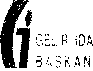 KATMA DEĞER VERGİSİ BEYANNAMESİ(7326 Sayılı Kanunun 6/1 inci Maddesine Göre Stok
Beyanında Bulunacak Vergi Sorumluları İçin)□□□□□V.D.KODU
(Vergi Dairesince Doldurulacaktır.)2Cep Tel. No: |	11	|Telefon No: |	] |~	|(Alan Kodu)	(Telefon)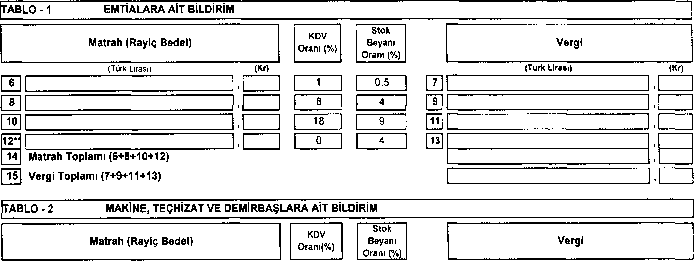 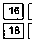 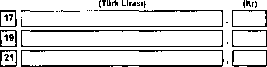 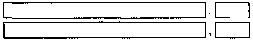 | 221 Matrah Toplamı (16+18+20) [23] Vergi Toplamı (17+19+21)(Kr) 	 		ı.r^ ı 1 ı ı °-5 ı ].□	r~^-]İl I I 18 I I 9 I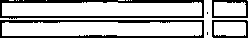 [24] Toplam KDV Matrahı (14+22)| 251 Ödenmesi Gereken KDV (15+23)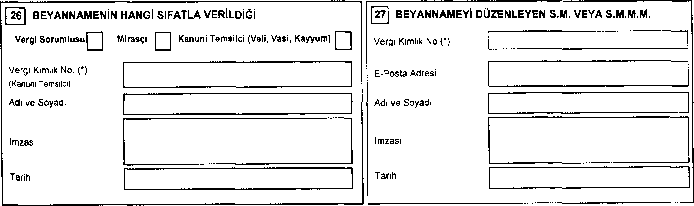 TABLO - 3	BEYANNAMEYE EKLENECEK BELGELER	VERGİ	DAİRESİ MÜDÜRLÜĞÜNE'”’7326 sayılı Kanunun işletmede mevcut olduğu halde kayıtlarda yer almayan emtia, makine, teçhizat ve demirbaşlar ile ilgili 6 nci maddesinin birinci fıkrası hükmünden yararlanmak istiyorum.Beyanda bulunmak istediğim emtia, makine, teçhizat ve demirbaşlara ilişkin bilgiler aşağıdaki envanter listesinde gösterilmiştir.Gereğinin yapılmasını arz ederim..../.../2021Adı ve Soyadı / Unvanı
İmza / KaşeENVANTER LİSTESİ(İşletmede mevcut olduğu halde kayıtlarda yer almayan
Emtia, Makine, Teçhizat ve Demirbaşlara ait)(Envanter listesinin yeterli olmaması halinde, aynı formatta hazırlanacak liste eklenecektir.)(*) Bu bildirim ve bu bildirimin ek olarak konulacağı beyanname KDV yönünden bağlı bulunan vergi dairesine verilecektir.(*♦) T.C. vatandaşı olan gerçek kişilerde T.C. kimlik numarası, yabancı kimlik numarası bulunan yabancı gerçek kişilerde yabancı kimlikn GELİR İDARESİ Bf BAŞKANLIĞIÖZEL TÜKETİM VERGİSİ BEYANNAMESİ
(7326 Sayılı Kanunun 6/1-e Maddesine Göre Stok
Beyanında Bulunacaklar İçin)VERGİ DAİRESİ MÜDÜRLÜĞÜNELJLJLjLJl^V.D. KODU (Vergi DairesinceDoldurulacaktır.)İL-İLÇE|	| (I) SAYILI LİSTE|	| (II) SAYILI LİSTEKayıt ve Tescile TabiOlan MallarI | (II) SAYILI LİSTEKayıt ve Tescile TabiOlmayan MallarI | (III) SAYILI LİSTE (A) Cetveli Alkolsüz	 İçeceklerI | (III) SAYILI LİSTE(A) Cetveli Alkollü	İçkilerI | (III) SAYILI LİSTE (B) Cetveli Tütün Mamulleri ve MakaronI | (IV) SAYILI LİSTEMÜKELLEFİN(I) sayılı listede yer alan mallar için İt, kg, standart metreküp;sayılı listede yer alan mallar için adet;sayılı listenin (A) cetvelindeki yer alan mallar için litre; (B) cetvelinde yer alan mallardan sigara ve makaron için adet, diğer mallar için gram;sayılı listede yer alan mallar için adet veya kilogram kullanılacaktır.Yalnızca (III) sayılı listenin (A) cetvelinde yer alan (alkolsüz içecekler hariç) mallar için doldurulacaktır.(1) sayılı listede yer alan mallar için vergi tutan, (III) sayılı listede yer alan mallar için (alkolsüz içecekler hariç) asgari maktu vergi tutarı, (İV) sayılı listedeki 8517.12.00.00.11G.T.İ.P. numaralı mal için “160 TL” yazılacaktır.(4)	(I) sayılı listede yer alan mallarda vergi oranı olmadığından, bu sütun boş bırakılacaktır.(5)	7326 sayılı Kanunun 6 nci maddesinin birinci fıkrasının (e) bendi uyarınca belirlenecek emsal bedeli yazılacaktır.(6)(7)(III) sayılı listenin B cetveli kapsamındaki; sigaralarda 20 adetten, makaronda 50 adetten oluşan her bir paket, diğer mallarda ise 50 gramdan oluşan her bir paket/ambalaj itibariyle uygulanmakta olan maktu vergi dikkate alınmak suretiyle beyana konu ÖTV kapsamındaki tütün mamullerinin toplam miktarı için hesaplanacak tutar yazılacaktır.(I) sayılı listede yer alan mallar için hesaplanan maktu vergi; (II) ve (IV) sayılı listedeki (8517.12.00.00.11 G.T.İ.P. numaralı mal hariç) mallar ile (III) sayılı listenin (A) cetvelinde yer alan alkolsüz içecekler için hesaplanan nispi vergi; (111) sayılı listenin (A) cetvelinde yer alan alkollü içecekler için hesaplanan nispi vergi ile hesaplanan asgari maktu verginden fazla olanı; (III) sayılı listenin (B) cetvelinde yer alan mallar için, hesaplanan maktu verginin, hesaplanan nispi vergi ile hesaplanan asgari maktu vergiden daha fazla olanıyla toplanması suretiyle hesaplanacak toplam tutar; (IV) sayılı listede yer alan 8517.12.00.00.11 G.T.İ.P. numaralı mal için asgari vergi tutan ile hesaplanan nispi vergi tutarından fazla olanı yazılacaktır.	BEYANNAMENİN HANGİ SIFATLA VERİLDİĞİ□ ...	KanuniMirasçı	T ...|	I Temsilci(Veli, Vasi, Kayyum)Vergi Kim. No. (*) (Kanuni Temsilci)E-posta AdresiAdı ve SoyadıİmzasıTarihAdı ve SoyadıİmzasıTarih(*) T.C. vatandaşı olan gerçek kişilerde T.C. Kimlik numarası, yabancı kimlik numarası bulunan yabancı gerçek kişilerde yabancı kimlik numarası yazılacaktır.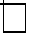 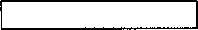 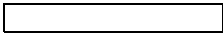 GELİR İDARESİ BAŞKANLIĞIKATMA DEĞER VERGİSİ BEYANNAMESİ (EK)(7326 Sayılı Kanunun (6/2-a) Maddesine Göre
Beyanda Bulunanlar İçin)VERGİ DAİRESİ MÜDÜRLÜSÜNE1015 D□□□□□V.D.KODU(Vergi Dairesince Doldurulacaktır.)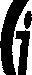 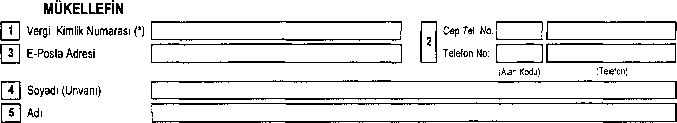 TABLO -1 BU DÖNEME AİT KDV BEYANNAME BİLGİLERİ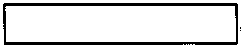 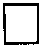 07326 Sayılı Kanunun (6/2-a) Maddesi Kapsamında Taksitlendirilecek Katma Değer vergisi (6-8)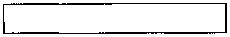 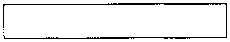 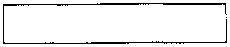 	VERGİ	DAİRESİ MÜDÜRLÜĞÜNE7326 sayılı Kanunun kayıtlarda yer aldığı halde işletmede bulunmayan kasa mevcudu ve ortaklardan (net) alacaklar ile ilgili 6/3 maddesi hükmünden yararlanmak istiyorum.Gereğinin yapılmasını arz ederim..../.../ 2021Unvanıİmza / KaşeKAYITLARDA YER ALDIĞI HALDE İŞLETMEDE BULUNMAYAN KASA MEVCUDU VE ORTAKLARDAN (NET) ALACAKLAR İÇİN VERGİ BEYANNAMESİ (Madde 6/3)KAYITLARDA YER ALDIĞI HALDE İŞLETMEDE BULUNMAYAN KASA MEVCUDU VE ORTAKLARDAN (NET) ALACAKLAR İÇİN BİLGİLER (TL)(’) Kasa mevcudu ile ortaklardan (net) alacaklar tutarlarıyla ilgili diğer hesaplarda yer alan işlemler ekte yer alan tabloya uygun olarak ayrıca bildirilecektir.(**) T.C. vatandaşı olan gerçek kişilerde T.C. kimlik numarası yazılacaktır.Kayıtlarda Yer Aldığı Halde İşletmede BulunmayanKASA MEVCUDU VE ORTAKLARDAN (NET) ALACAKLARLA İLGİLİ DİĞER HESAPLARDA YER ALAN İŞLEMLER2 Yapılandırılan alacak tutarının tamamının ilk taksit ödeme süresi içinde ödenmek istenmesi halinde bu seçenek tercih edilecek ve el yazısı ile “peşin” ibaresi yazılacaktır.3 Hesaplanacak alacak tutarının 2’şer aylık dönemler şeklinde taksitle ödenmek istenmesi halinde, başvuru sırasında bu seçeneklerden biri tercih edilecek ve tercih edilen taksit sayısı el yazısı ile yazılacaktır. Tercih edilen taksit süresinden daha uzun bir sürede ödeme yapılamayacaktır.2 Yapılandırılan alacak tutarının tamamının ilk taksit ödeme süresi içinde ödenmek istenmesi halinde bu seçenek tercih edilecek ve el yazısı ile “peşin” ibaresi yazılacaktır.3 Hesaplanacak alacak tutarının aylık dönemler şeklinde taksitle ödenmek istenmesi halinde, başvuru sırasında bu seçeneklerden biri tercih edilecek ve tercih edilen taksit sayısı el yazısı ile yazılacaktır. Tercih edilen taksit süresinden daha uzun bir sürede ödeme yapılamayacaktır.2 Yapılandırılan alacak tutarının tamamının ilk taksit ödeme süresi içinde ödenmek istenmesi halinde bu seçenek tercih edilecek ve el yazısı ile “peşin” ibaresi yazılacaktır.3 Hesaplanacak alacak tutarının 2’şer aylık dönemler şeklinde taksitle ödenmek istenmesi halinde, başvuru sırasında bu seçeneklerden biri tercih edilecek ve tercih edilen taksit sayısı el yazısı ile yazılacaktır. Tercih edilen taksit süresinden daha uzun bir sürede ödeme yapılamayacaktır.2 Yapılandırılan alacak tutarının tamamının ilk taksit ödeme süresi içinde ödenmek istenmesi halinde bu seçenek tercih edilecek ve el yazısı ile “peşin” ibaresi yazılacaktır.3 Hesaplanacak alacak tutarının 2’şer aylık dönemler şeklinde taksitle ödenmek istenmesi halinde, başvuru sırasında bu seçeneklerden biri tercih edilecek ve tercih edilen taksit sayısı el yazısı ile yazılacaktır. Tercih edilen taksit süresinden daha uzun bir sürede ödeme yapılamayacaktır.2 Yapılandırılan alacak tutarının tamamının ilk taksit ödeme süresi içinde ödenmek istenmesi halinde bu seçenek tercih edilecek ve el yazısı ile “peşin” ibaresi yazılacaktır.3 Hesaplanacak alacak tutarının 2’şer aylık dönemler şeklinde taksitle ödenmek istenmesi halinde, başvuru sırasında bu seçeneklerden biri tercih edilecek ve tercih edilen taksit sayısı el yazısı ile yazılacaktır. Tercih edilen taksit suresinden daha uzun bir sürede ödeme yapılamayacaktır.2 Yapılandırılan alacak tutarının tamamının ilk taksit ödeme süresi içinde ödenmek istenmesi halinde bu seçenek tercih edilecek ve el yazısı ile “peşin” ibaresi yazılacaktır.3 Hesaplanacak alacak tutarının 2’şer aylık dönemler şeklinde taksitle ödenmek istenmesi halinde, başvuru sırasında bu seçeneklerden biri tercih edilecek ve tercih edilen taksit sayısı el yazısı ile yazılacaktır. Tercih edilen taksit süresinden daha uzun bir sürede ödeme yapılamayacaktır.2 Yapılandırılan alacak tutarının tamamının ilk taksit ödeme süresi içinde ödenmek istenmesi halinde bu seçenek tercih edilecek ve el yazısı ile “peşin” ibaresi yazılacaktır.3 Hesaplanacak alacak tutarının 2’şer aylık dönemler şeklinde taksitle ödenmek istenmesi halinde, başvuru sırasında bu seçeneklerden biri tercih edilecek ve tercih edilen taksit sayısı el yazısı ile yazılacaktır. Tercih edilen taksit süresinden daha uzun bir sürede ödeme yapılamayacaktır.2 Yapılandırılan alacak tutarının tamamının ilk taksit ödeme süresi içinde ödenmek istenmesi halinde bu seçenek tercih edilecek ve el yazısı ile “peşin” ibaresi yazılacaktır.3 Hesaplanacak alacak tutarının 2’şer aylık dönemler şeklinde taksitle ödenmek istenmesi halinde, başvuru sırasında bu seçeneklerden biri tercih edilecek ve tercih edilen taksit sayısı el yazısı ile yazılacaktır. Tercih edilen taksit süresinden daha uzun bir sürede ödeme yapılamayacaktır.2 Yapılandırılan alacak tutarının tamamının ilk taksit ödeme süresi içinde ödenmek istenmesi halinde bu seçenek tercih edilecek ve el yazısı ile “peşin” ibaresi yazılacaktır.3 Hesaplanacak alacak tutarının 2’şer aylık dönemler şeklinde taksitle ödenmek istenmesi halinde, başvuru sırasında bu seçeneklerden biri tercih edilecek ve tercih edilen taksit sayısı el yazısı ile yazılacaktır. Tercih edilen taksit süresinden daha uzun bir sürede ödeme yapılamayacaktır.2 Yapılandırılan alacak tutarının tamamının ilk taksit ödeme süresi İçinde ödenmek istenmesi halinde bu seçenek tercih edilecek ve el yazısı ile “peşin” ibaresi yazılacaktır.3 Hesaplanacak alacak tutarının 2’şer aylık dönemler şeklinde taksitle ödenmek istenmesi halinde, başvuru sırasında bu seçeneklerden biri tercih edilecek ve tercih edilen taksit sayısı el yazısı ile yazılacaktır. Tercih edilen taksit süresinden daha uzun bir sürede ödeme yapılamayacaktır.2 Yapılandırılan alacak tutarının tamamının ilk taksit ödeme süresi içinde ödenmek istenmesi halinde bu seçenek tercih edilecek ve el yazısı ile “peşin” ibaresi yazılacaktır.3 Hesaplanacak alacak tutarının 2’şer aylık dönemler şeklinde taksitle ödenmek istenmesi halinde, başvuru sırasında bu seçeneklerden biri tercih edilecek ve tercih edilen taksit sayısı el yazısı ile yazılacaktır. Tercih edilen taksit süresinden daha uzun bir sürede ödeme yapılamayacaktır.2 Yapılandırılan alacak tutarının tamamının ilk taksit ödeme süresi içinde ödenmek istenmesi halinde bu seçenek tercih edilecek ve el yazısı ile “peşin” ibaresi yazılacaktır.3 Hesaplanacak alacak tutarının aylık dönemler şeklinde taksitle ödenmek istenmesi halinde, başvuru sırasında bu seçeneklerden biri tercih edilecek ve tercih edilen taksit sayısı el yazısı ile yazılacaktır. Tercih edilen taksit süresinden daha uzun bir sürede ödeme yapılamayacaktır.2 Yapılandırılan alacak tutarının tamamının ilk taksit ödeme süresi içinde ödenmek istenmesi halinde bu seçenek tercih edilecek ve d yazısı ile “peşin” ibaresi yazılacaktır.3 Hesaplanacak alacak tutarının 2’şer aylık dönemler şeklinde taksitle ödenmek istenmesi halinde, başvuru sırasında bu seçeneklerden biri tercih edilecek ve tercih edilen taksit sayısı el yazısı ile yazılacaktır. Tercih edilen taksit süresinden daha uzun bir sürede ödeme yapılamayacaktır.(*♦♦) Artırılan matrah, ilgili yıllarda Beyan Edilen Matrah tutarına 2016 takvim yıh için %35, 2017 takvim yılı için %30, 2018 takvim yılı için %25, 2019 takvim yıh için %20 ve 2020 takvim yıh için %15 oranlarının uygulanması sonucu bulunan tutardan az olamaz.Genel Toplam (* * (**) (***) (****)♦*****)(*) Tahakkuk eden vergi, peşin veya ikişer aylık dönemler halinde altı eşit taksitte (ilk iki taksitin sûresinde ödenmesi şarttır) Kanunda öngörülen süre ve şekilde ödenmediği takdirde matrah artırımı hükümlerinden faydalanılamayacaktır.(**) T.C. vatandaşı olan gerçek kişilerde T.C. kimlik numarası, yabancı kimlik numarası bulunan yabancı gerçek kişilerde yabancı kimlik numarası yazılacaktır.(***) Muhtasar beyanname yönünden değişik vergi dairelerinin mükellefi olanların, matrah ve vergi artırımına ilişkin bildirimlerini en son mükellefiyetleri bulunan vergi dairelerine vermeleri gerekmektedir. Başvurularında, o yıl içinde hangi vergi dairelerine muhtasar beyanname verdiklerini belirteceklerdir.(****) Uygulanacak oranın hesabında, ilgili yıllarda geçerli olan tevkifat oranının %25’i dikkate alınmıştır.(»****) Yıl içinde işe başlama ya da işi bırakma halinde faaliyette bulunulan vergilendirme dönemleri için (ay kesirleri tam ay olarak dikkate alınmak suretiyle) artırımda bulunulacağından, işe başlama veya işi bırakma nedeniyle ilgili yıl içinde faaliyette bulunulan ay sayısı yazılacaktır.(♦***♦*) Bilanço esasına göre defter tutan mükellefler için belirlenen asgari matrahlar (2016 yılı için: 47.000TL; 2017 yılı için: 49.800 TL; 2018 yılı içim 52.900 TL; 2019 yılı için: 56.200; 2020 yılı için: 63.700 TL) esas alınacaktır. Yıl içinde işe başlamaları ya da işi bırakmaları halinde faaliyette bulunulan vergilendirme dönemleri için (ay kesirleri tanı ay olarak dikkate alınmak suretiyle) artırımda bulunulur.(»******) Tablo 1 ve Tablo 2!de yer alan tutarların toplamı yazılacaktır.Not: Matrah ve vergi artırımının doğru beyan edilmemesi veya vergi hataları nedeniyle eksik tahakkuk eden vergiler, ilk taksit süresinin sonunda tahakkuk etmiş sayılır.(*’) T.C. vatandaşı olan gerçek kişilerde T.C. kimlik numarası, yabancı kimlik numarası bulunan yabancı gerçek kişilerde yabancı kimlik numarası yazılacaktır.(***) Muhtasar beyanname yönünden değişik vergi dairelerinin mükellefi olanların, matrah ve vergi artırımına ilişkin bildirimlerini en son mükellefiyetleri bulunan vergi dairelerine vermeleri gerekmektedir. Başvurularında, o yıl içinde hangi vergi dairelerine muhtasar beyanname verdiklerini belirteceklerdir.(****) Uygulanacak oranın hesabında, ilgili yıllarda geçerli olan tevkifat oranının %25’i dikkate alınmıştır.(***’*) Yıl içinde işe başlama ya da işi bırakma halinde faaliyette bulunulan vergilendirme dönemleri için (ay kesirleri tam ay olarak dikkate alınmak suretiyle) artırımda bulunulacağından, işe başlama veya işi bırakma nedeniyle ilgili yıl içinde faaliyette bulunulan ay sayısı yazılacaktır.(»*****) Bilanço esasına göre defter tutan mükellefler için belirlenen asgari matrahlar (2016 yılı için: 47.000 TL; 2017 yılı için: 49.800 TL; 2018 yılı için: 52.900 TL; 2019 yıh için: 56.200 TL; 2020 yılı için: 63.700 TL) esas alınacaktır. Yıl içinde işe başlamaları ya da işi bırakmaları halinde faaliyette bulunulan vergilendirme dönemleri için (ay kesirleri tam ay olarak dikkate alınmak suretiyle) artırımda bulunulur.(******») Tab]0 ı ve Tablo 2’de yer alan tutarların toplamı yazılacaktır.Not: Matrah ve vergi artırımının doğra beyan edilmemesi veya vergi hataları nedeniyle eksik tahakkuk eden vergiler, ilk taksit süresinin sonunda tahakkuk etmiş sayılır.(****) “Hesaplanan Vergi” sütununda yer alan tutarların toplamı yazılacaktır.(*****)Bu işlemde dikkate alınacak rakam; ilgili yılın tamamında faaliyet gösterenler için 12, kist dönemde faaliyet gösterenler için faaliyette bulunulan dönem sayısı, 3 aylık vergilendirme dönemine tabi olanlar için 4 (kist dönemde faaliyet gösterilmişse 1,2 veya 3) olacaktır.(**** (*****)♦*) Bu alana, artırımda bulunulacak yıl içindeki dönemlere ait 1 No.lu KDV Beyannamelerinin “İhraç Kayıtlı Teslimler” bölümünde yer alan	“Tecil Edilebilir KDV” satırındaki tutarların yıllık toplamı yazılacaktır.			NOT: 1- Üç aylık vergilendirme dönemine tabi olanlar tarafından tablonun doldurulmasında; ilgili takvim yılının 1. dönemi için Mart, 2. dönemi için Haziran, 3. dönemi için Eylül, 4. dönemi için Aralık ayı satırlarına kayıt yapılacaktır.2- Kist dönemde faaliyette bulunan mükelleflerde bu Bildirimi kullanabileceklerdir. Bu mükellefler, yukarıdaki tabloda faaliyette bulunmadıkları dönemleri (x) işareti ile belirteceklerdir.3- Beyanname verilmeyen dönemler (-) işareti veya “Beyanname Yok” ibaresi ile belirtilecektir.4- Vergi artırımının doğru beyan edilmemesi veya vergi hataları nedeniyle eksik tahakkuk eden vergi, ilk taksit süresinin sonunda tahakkuk etmiş sayılır.işletmede Mevcut Olduğu Halde Kayıtlarda Yer Almayan Emtia, Makine, Teçhizat ve Demirbaşlara Ait Envanter Listesi	(*) T.C. vatandaşı olan gerçek kişilerde T.C. kimlik numarası, yabancı kimlik numarası bulunan yabancı gerçek kişilerde yabancı kimlik numarası yazılacaktır.(**) istisna kapsamındaki basılı kitap ve süreli yayınların beyARAÇ PLAKA NO1611ARAÇ PLAKA NO2712ARAÇ PLAKA NO3813ARAÇ PLAKA NO4914ARAÇ PLAKA NO51015TürüDönemiTutanYargı MerciiDavanın Esas Numarası12345678910Tecil Dosya NumarasıTecil Dosya NumarasıTecil Dosya NumarasıTecil Dosya Numarası172839410511612Tecil Dosya NumarasıTecil Dosya NumarasıTecil Dosya NumarasıTecil Dosya Numarası172839410511612Yıllar« ü OŞubatMartNisanMayısHaziranTemmuzAğustosEylülEkimKasımAralık19809,229,34,43,52,92,80,21,53,57,13,83,119814,62,2-0,8-0,82,26,40,21,12,91,62,01,719823,63,73,31,91,31,42,01,91,10,81,00,619839,52,41,61,41,71,31,22,12,12,84,14,419843,93,43,38,36,94,7-0,73,22,33,33,71,719854,84,75,32,32,2-1,30,51,82,75,03,11,919864,52,01,32,01,61,01,20,22,23,91,50,919873,62,23,52,64,80,51,72,82,13,52,810,819886,96,27,04,82,12,62,23,13,76,15,34,319897,75,12,34,53,86,35,03,14,24,33,53,319906,45,53,63,12,31,41,32,55,34,93,82,619914,65,34,95,42,91,42,24,74,43,53,94,4199211,06,24,32,20,70,21,84,86,35,53,53,619935,05,24,82,62,92,34,73,84,03,66,42,919945,310,18,532,89,01,90,92,75,46,96,48,319958,47,06,13,91,71,32,42,94,84,44,34,119969,75,87,08,14,12,72,43,85,15,55,13,919975,66,26,05,55,23,45,35,36,36,75,65,419986,54,64,04,03,31,62,52,45,34,13,42,519993,63,44,05,33,21,84,03,35,94,74,16,820005,84,13,12,41,70,31,00,92,32,82,41,920012,32,610,114,46,32,93,33,55,46,74,24,120024,22,61,91,80,41,22,72,13,13,11,62,620035,63,13,21,8-0,6-1,9-0,5-0,20,10,61,70,620042,61,62,12,60,0-1,1-1,50,81,83,20,80,12005-0,410,111,261,210,20-0,48-0,741,040,780,68-0,95-0,0420061,960,260,251,942,774,020,86-0,75-0,230,45-0,29-0,122007-0,050,950,970,800,39-0,110,060,851,02-0,130,890,1520080,422,563,174,502,120,321,25-2,34-0,900,57-0,03-3,5420090,231,170,290,65-0,050,94-0,710,420,620,281,290,6620100,581,661,942,35-1,15-0,50-0,161,150,511,21-0,311,3120112,361,721,220,610,150,01-0,031,761,551,600,651,0020120,38-0,090,360,080,53-1,49-0,310,261,030,171,66-0,122013-0,18-0,130,81-0,511,001,460,990,040,880,690,621,1120143,321,380,740,09-0,520,060,730,420,850,92-0,97-0,7620150,331,201,051,431,110,25-0,320,981,53-0,20-1,42-0,3320160,55-0,200,400,521,480,410,210,080,290,840,35*0,3520170,350,350,350,350,350,350,350,350,350,350,350,3520180,350,350,350,350,350,350,350,350,350,350,350,3520190,350,350,350,350,350,350,350,350,350,350,350,3520200,350,350,350,350,350,350,350,350,350,350,350,3520210,350,350,350,350,350,357256 sayılı Kanun kapsamında ödemeleri devam eden ve EK: LİSTE Il’de belirttiğim tecil dosyalarına konu borçlarımın 7326 sayılı Kanunun 2 nci maddesi kapsamında yapılandırılmasını talep ediyorum.6183 sayılı Kanunun 48 ve 48/A maddeleri kapsammda ödemeleri devam eden ve EK: LİSTE Il’de belirttiğim tecil dosyalarına konu borçlarımın 7326 sayılı Kanunun 2 nci maddesi kapsamında yapılandırılmasını talep ediyorum.Bu Kanunun yayımı tarihi itibarıyla yargı kararı ile kesinleştiği halde tarafıma tebligatı yapılmayan veya bu Kanunun yayımı tarihinden başvuru süresinin son gününe kadar tarafıma tebligatı yapılan Vergi Mahkemesi/Bölge İdare Mahkemesi/Damştay Kararma Göre Vergi/Ceza İhbarnamesine konu borçlarımın vade tarihinin bu Kanunun yayım tarihi olacağını kabul ediyorum.VERGİ KİMLİK NUMARASI  ADI VE SOYADI / UNVANIİLETİŞİM BİLGİLERİAdresİLETİŞİM BİLGİLERİTelefon0(	)	|O(	)İLETİŞİM BİLGİLERİE-postaARAÇ PLAKA NO’1	|2	|31	|2	|3TürüDönemiTutarıYargı MerciiDavanın Esas Numarası12347256 sayılı Kanun kapsamında ödemeleri devam eden ve EK: LİSTE Il’de belirttiğimiz tecil dosyalarına konu borçlarımızın 7326 sayılı Kanunun 2 nci maddesi kapsamında yapılandırılmasını talep ediyoruz.46183 sayılı Kanunun 48 ve 48/A maddeleri kapsamında ödemeleri devam eden ve EK: LtSTE Il’de belirttiğimiz tecil dosyalarına konu borçlarımızın 7326 sayılı Kanunun 2 nci maddesi kapsamında yapılandırılmasını talep ediyoruz.5Bu Kanunun yayımı tarihi itibarıyla yargı kararı ile kesinleştiği halde tarafımıza tebligatı yapılmayan veya bu Kanunun yayımı tarihinden başvuru süresinin son gününe kadar tarafımıza tebligatı yapılan Vergi Mahkemesi/Bölge İdare Mahkemesi/Danıştay Kararına Göre Vergi/Ceza İhbarnamesine konu borçlarımızın vade tarihinin bu Kanunun yayım tarihi olacağını kabul ediyoruz.VERGİ KİMLİK NUMARASIUNVANIİLETİŞİM BİLGİLERİAdresİLETİŞİM BİLGİLERİTelefon0(	)	|0(	)İLETİŞİM BİLGİLERİE-posta	@ . . .ARAÇ PLAKA NO71	|2	|31	|2	|3TürüDönemiTutarı9Yargı Mercii10Davanın Esas Numarası12347256 sayılı Kanun kapsamında ödemeleri devam eden ve EK: LİSTE Il’de belirttiğimiz tecil dosyalarına konu borçlarımızın 7326 sayılı Kanunun 2 nci maddesi kapsamında yapılandırılmasını talep ediyoruz.6183 sayılı Kanunun 48 ve 48/A maddeleri kapsamında ödemeleri devam eden ve EK: LİSTE Il’de belirttiğimiz tecil dosyalarına konu borçlarımızın 7326 sayılı Kanunun 2 nci maddesi kapsamında yapılandırılmasını talep ediyoruz.Bu Kanunun yayımı tarihi itibarıyla yargı kararı ile kesinleştiği halde tarafımıza tebligatı yapılmayan veya bu Kanunun yayımı tarihinden başvuru süresinin son gününe kadar tarafımıza tebligatı yapılan Vergi Mahkemesi/Bölge İdare Mahkemesi/Danıştay Kararına Göre Vergi/Ceza İhbarnamesine konu borçlarımızın vade tarihinin bu Kanunun yayım tarihi olacağını kabul ediyoruz.VERGİ KİMLİK NUMARASIUNVANIİLETİŞİM BİLGİLERİAdresİLETİŞİM BİLGİLERİTelefon0(	)	|0(	)İLETİŞİM BİLGİLERİE-postaARAÇ PLAKA NO  1	|2	|31	|2	|3TürüDönemiTutarı’Yargı MerciiDavanın Esas Numarası1234EvetHayır7256 sayılı Kanun kapsamında ödemeleri devam eden ve EK: LİSTE Il’de belirttiğimiz tecil dosyalarına konu borçlarımızın 7326 sayılı Kanunun 2 nci maddesi kapsamında yapılandırılmasını talep ediyoruz.6183 sayılı Kanunun 48 ve 48/A maddeleri kapsamında ödemeleri devam eden ve EK: LİSTE Il’de belirttiğimiz tecil dosyalarına konu borçlarımızın 7326 sayılı Kanunun 2 nci maddesi kapsamında yapılandırılmasını talep ediyoruz.Bu Kanunun yayımı tarihi itibarıyla yargı kararı ile kesinleştiği halde tarafımıza tebligatı yapılmayan veya bu Kanunun yayımı tarihinden başvuru süresinin son gününe kadar tarafımıza tebligatı yapılan Vergi Mahkemesi/Bölge İdare Mahkemesi/Danıştay Kararma Göre Vergi/Ceza İhbarnamesine konu borçlarımızın vade tarihinin bu Kanunun yayım tarihi olacağını kabul ediyoruz.VERGİ KİMLİK NUMARASIADI VE SOYADI/UNVANIİLETİŞİM BİLGİLERİAdresİLETİŞİM BİLGİLERİTelefon0(	)	|0(	)İLETİŞİM BİLGİLERİE-postaARAÇ PLAKA NO 1	|2	|31	|2	|3TürüDönemiTutarıYargı MerciiDavanın Esas Numarası1234VERGİ KİMLİK NUMARASIADI VE SOYADI / UNVANIİLETİŞİM BİLGİLERİAdresİLETİŞİM BİLGİLERİTelefonCep0(	)İLETİŞİM BİLGİLERİTelefoniş0(	)İLETİŞİM BİLGİLERİTelefonEv0(	)İLETİŞİM BİLGİLERİE-postaTecil Dosya NumarasıTaksit VadesiTaksit TutarıVergi Dairesi12345678910VERGİ KİMLİK NUMARASIADI VE SOYADI / UNVANIİLETİŞİM BİLGİLERİAdresİLETİŞİM BİLGİLERİTelefonCep0(	)İLETİŞİM BİLGİLERİTelefoniş0(	)İLETİŞİM BİLGİLERİTelefonEv0(	)İLETİŞİM BİLGİLERİE-postaTecil Dosya NumarasıTaksit VadesiTaksit TutarıVergi Dairesi123456786183 sayılı Kanunun 48 ve 48/A maddeleri kapsamında ödemeleri devam eden ve EK: LİSTE Il’de belirttiğim tecil dosyalarına konu borçlarımın 7326 sayılı Kanunun 3 üncü maddesi kapsamında yapılandırılmasını talep ediyorum.VERGİ KİMLİK NUMARASIADI VE SOYADI / UNVANIİLETİŞİM BİLGİLERİAdresİLETİŞİM BİLGİLERİTelefonCep0(	)İLETİŞİM BİLGİLERİTelefoniş0(	)İLETİŞİM BİLGİLERİTelefonEv0(	)İLETİŞİM BİLGİLERİE-posta	@	 ... ..	@	 ... ..ARAÇ PLAKA NO 1	|2	|31	|2	|31	|2	|3TürüDönemiTutarıYargı MerciiDavanın Esas Numarası1234EvetHayır6183 sayılı Kanunun 48 ve 48/A maddeleri kapsamında ödemeleri devam eden ve EK.: LİSTE Il’de belirttiğimiz tecil dosyalarına konu borçlarımızın 7326 sayılı Kanunun 3 üncü maddesi kapsamında yapılandırılmasını talep ediyoruz.VERGİ KİMLİK NUMARASIUNVANIİLETİŞİM BİLGİLERİAdresİLETİŞİM BİLGİLERİTelefon0(	)	|o(	)İLETİŞİM BİLGİLERİE-posta	@	ARAÇ PLAKA NO7l1	la	[3	l1	la	[3	TürüDönemiTutan’Yargı MerciiDavanın Esas Numarası12346183 sayılı Kanunun 48 ve 48/A maddeleri kapsamında ödemeleri devam eden ve EK: LİSTE Il’de belirttiğimiz tecil dosyalarına konu borçlarımızın 7326 sayılı Kanunun 3 üncü maddesi kapsamında yapılandırılmasını talep ediyoruz.5VERGİ KİMLİK NUMARASIUNVANIİLETİŞİM BİLGİLERİAdresİLETİŞİM BİLGİLERİTelefon0(	)	|0(	)İLETİŞİM BİLGİLERİE-posta	@ARAÇ PLAKA NO7J	[2	[3	J	[2	[3	TürüDönemiTutan9Yargı MerciiDavanın Esas Numarası12346183 sayılı Kanunun 48 ve 48/A maddeleri kapsamında ödemeleri devam eden ve EK: LİSTE Il’de belirttiğimiz tecil dosyalarına konu borçlarımızın 7326 sayılı Kanunun 3 üncü maddesi kapsammda yapılandırılmasını talep ediyoruz.VERGİ KİMLİK NUMARASIUNVANIİLETİŞİM BİLGİLERİAdresİLETİŞİM BİLGİLERİTelefono( )	|o(	)İLETİŞİM BİLGİLERİE-posta@ARAÇ PLAKA NO 1	İ2	İ31	İ2	İ3TürüDönemiTutarıYargı MerciiDavanın Esas Numarası12346183 sayılı Kanunun 48 inci maddesi kapsamında ödemeleri devam eden ve EK: LİSTE H’de belirttiğim tecil dosyalatma konu borçlarımın 7326 sayılı Kanunun 3 üncü maddesinin dördüncü fıkrası kapsamında yapılandırılmasını talep ediyorum.VERGİ KİMLİK NUMARASIADI VE SOYADI / UNVANIİLETİŞİM BİLGİLERİAdresİLETİŞİM BİLGİLERİTelefon0(	)	|o(	)İLETİŞİM BİLGİLERİE-postaARAÇ PLAKA NO 1	|2	|31	|2	|3TürüDönemiTutarıYargı MerciiDavanın Esas Numarası1234VERGİ KİMLİK NUMARASIUNVANIİLETİŞİM BİLGİLERİAdresİLETİŞİM BİLGİLERİTelefon0(	)	|0(	)İLETİŞİM BİLGİLERİE-postaARAÇ PLAKA NO d	b	[3	d	b	[3	TürüDönemiTutarıYargı MerciiDavanın Esas Numarası1234EvetHayır6183 sayılı Kanunun 48 inci maddesi kapsamında ödemeleri devam eden ve EK: LtSTE Il’de belirttiğimiz tecil dosyalarına konu borçlarımızın 7326 sayılı Kanunun 3 üncü maddesinin dördüncü fıkrası kapsamında yapılandırılmasını talep ediyoruz.5VERGİ KİMLİK NUMARASIUNVANIİLETİŞİM BİLGİLERİAdresİLETİŞİM BİLGİLERİTelefon0(	)	|0(	)İLETİŞİM BİLGİLERİE-postaARAÇ PLAKA NO71	|2	|31	|2	|3TürüDönemiTutarı’Yargı MerciiDavanın Esas Numarası12346183 sayılı Kanunun 48 inci maddesi kapsamında ödemeleri devam eden ve EK: LİSTE Il’de belirttiğimiz tecil dosyalarına konu borçlarımızın 7326 sayılı Kanunun 3 üncü maddesinin dördüncü fıkrası kapsamında yapılandırılmasını talep ediyoruz.VERGİ KİMLİK NUMARASIUNVANIİLETİŞİM BİLGİLERİAdresİLETİŞİM BİLGİLERİTelefono( )	|o(	)İLETİŞİM BİLGİLERİE-posta@ARAÇ PLAKA NO d	[2	13	d	[2	13	TürüDönemiTutanYargı MerciiDavanın Esas Numarası1234EvetHayır6183 sayılı Kanunun 48 inci maddesi kapsamında ödemeleri devam eden ve EK: LİSTE Il’de belirttiğim tecil dosyalarına konu borçlarımın 7326 sayılı Kanunun 3 üncü maddesinin beşinci fıkrası kapsamında yapılandırılmasını talep ediyorum.VERGİ KİMLİK NUMARASI ADI VE SOYADI / UNVANIİLETİŞİM BİLGİLERİAdresİLETİŞİM BİLGİLERİTelefon0(	)	|0(	)İLETİŞİM BİLGİLERİE-postaTürüDönemiTutarıYargı MerciiDavanın Esas Numarası1234EvetHayır6183 sayılı Kanunun 48 inci maddesi kapsamında ödemeleri devam eden ve EK: LİSTE Il’de belirttiğimiz tecil dosyalarına konu borçlarımızın 7326 sayılı Kanunun 3 üncü maddesinin beşinci fıkrası kapsamında yapılandırılmasını talep ediyoruz.VERGİ KİMLİK NUMARASIUNVANIİLETİŞİM BİLGİLERİAdresİLETİŞİM BİLGİLERİTelefon0(	)	|0(	)İLETİŞİM BİLGİLERİE-postaTürüDönemiTutarıYargı MerciiDavanın Esas Numarası12346183 sayılı Kanunun 48 inci maddesi kapsamında ödemeleri devam eden ve EK: LİSTE Il’de belirttiğimiz tecil dosyalarına konu borçlarımızın 7326 sayılı Kanunun 3 üncü maddesinin beşinci fıkrası kapsamında yapılandırılmasını talep ediyoruz.VERGİ KİMLİK NUMARASIUNVANIİLETİŞİM BİLGİLERİAdresİLETİŞİM BİLGİLERİTelefon0(	)	|0(	)İLETİŞİM BİLGİLERİE-postaTürüDönemiTutarıYargı MerciiDavanın Esas Numarası1234EvetHayır6183 sayılı Kanunun 48 inci maddesi kapsamında ödemeleri devam eden ve EK: LÎSTE Il’de belirttiğimiz tecil dosyalarına konu borçlarımızın 7326 sayılı Kanunun 3 üncü maddesinin beşinci fıkrası kapsamında yapılandırılmasını talep ediyoruz.VERGİ KİMLİK NUMARASIUNVANIİLETİŞİM BİLGİLERİAdresİLETİŞİM BİLGİLERİTelefon0(	)	|0(	)İLETİŞİM BİLGİLERİE-postaTürüDönemiTutarıYargı MerciiDavanın Esas Numarası1234VERGİ KİMLİK NUMARASI  ADI VE SOYADI / UNVANIİLETİŞİM BİLGİLERİAdresİLETİŞİM BİLGİLERİTelefonCep0(	)İLETİŞİM BİLGİLERİTelefoniş0(	)İLETİŞİM BİLGİLERİTelefonEv0(	)İLETİŞİM BİLGİLERİE-postaTürüDönemiTutarıYargı MerciiDavanın Esas Numarası1234VERGİ KİMLİK NUMARASI5ADI VE SOYADI / UNVANIİLETİŞİM BİLGİLERİAdresİLETİŞİM BİLGİLERİTelefonCep0(	)İLETİŞİM BİLGİLERİTelefoniş0(	)İLETİŞİM BİLGİLERİTelefonEv0(	)İLETİŞİM BİLGİLERİE-posta@@VERGİ KİMLİK NUMARASI5ADI VE SOYADI / UNVANIİLETİŞİM BİLGİLERİAdresİLETİŞİM BİLGİLERİTelefonCep0(	)İLETİŞİM BİLGİLERİTelefoniş0(	)İLETİŞİM BİLGİLERİTelefonEv0(	)İLETİŞİM BİLGİLERİE-postaVERGİ KİMLİK NUMARASI (**)1 1 1 1 1 II 1MÜKELLEFİN ADI VE SOYADI / UNVANIE-POSTA ADRESİTELEFON NO.iş |	| CEP |ADRESGELİR VERGİSİ MÜKELLEFLERİNDE MATRAH ARTIRIM BİLDİRİMİ (Madde 5/1-a, b)GELİR VERGİSİ MÜKELLEFLERİNDE MATRAH ARTIRIM BİLDİRİMİ (Madde 5/1-a, b)GELİR VERGİSİ MÜKELLEFLERİNDE MATRAH ARTIRIM BİLDİRİMİ (Madde 5/1-a, b)GELİR VERGİSİ MÜKELLEFLERİNDE MATRAH ARTIRIM BİLDİRİMİ (Madde 5/1-a, b)GELİR VERGİSİ MÜKELLEFLERİNDE MATRAH ARTIRIM BİLDİRİMİ (Madde 5/1-a, b)GELİR VERGİSİ MÜKELLEFLERİNDE MATRAH ARTIRIM BİLDİRİMİ (Madde 5/1-a, b)GELİR VERGİSİ MÜKELLEFLERİNDE MATRAH ARTIRIM BİLDİRİMİ (Madde 5/1-a, b)MATRAH ARTIRIMINDAN YARARLANILACAK YILLAR20162017201820192020Ticari veya Zirai Kazancı Bilanço Esasına Göre Tespit Edilen Gelir Vergisi Mükellefiyim. (Beyana tabi diğer gelir unsurları bulunanlar dahil)Ticari veya Zirai Kazancı İşletme Hesabı Esasına Göre Tespit Edilen Gelir Vergisi Mükellefiyim, (Beyana tabi diğer gelir unsurları bulunanlar dahil)Serbest Meslek Erbabıyım. (Beyana tabi diğer gelir unsurları bulunanlar dahil)Geliri Sadece Basit Usulde Tespit Edilen Ticari Kazançtan İbaret Olan Gelir Vergisi Mükellefiyim.Geliri Sadece GMSİ’den Oluşan Gelir Vergisi Mükellefiyim.Diğer Gelir Unsurlarının Biri veya Birkaçı Nedeniyle Beyanname Veren Gelir Vergisi Mükellefiyim. (Diğer Gelir Unsurları İle Birlikte Basit Usulde Ticari Kazanç veya GMSİ Elde Eden Mükellefler Dahil)YıllarTicari veya Zirai Kazancı Bilanço Esasına Göre Tespit Edilen Mükellefler İçinTicari veya Zirai Kazancı İşletme Hesabı Esasına Göre Tespit Edilen Mükellefler İçinSerbestMeslek Erbabı İçinSadece Basit Usulde Vergilendirilen Mükellefler İçinGeliri Sadece GMSİ’den Oluşan Mükellefler İçinDiğer Gelir Unsurları Nedeniyle Beyanname Veren Mükellefler İçin (Diğer Gelir Unsurları İle Birlikte Basit Usulde Ticari Kazanç veya GMSİ Elde Eden Mükellefler Dahil)201647.00031.90047.0004.7009,40031.900201749.80033.20049.8004.9809,96033,200201852.90035.25052.9005.29010,58035,250201956.20037.50056,2005.62011.24037.500202063.70042.50063,7006.37012.74042.500VERGİ KİMLİK NUMARASIMÜKELLEFİN UNVANIE-POSTA ADRESİTELEFON NO.İŞCEPADRESYıllarKist Dönem (İlgili Yılda Faaliyette Bulunulan Ay Sayısı)Beyan Edilen Matrah (TL)(DArtırım Oranı (%)(2)Beyana Göre ArtırılanMatrah (♦) (TL) (1x2)(3)Asgari Matrah () (TL)(4)Hesaplamaya Esas Matrah (TL) (3 veya 4) (Fazla Olan)(5)Vergi Oranı (****♦) (%20 veya %15)(6)Hesaplanan Kurumlar Vergisi (TL) (5x6)(7)201694.000201799.6002018105.8002019112.4002020127.500TOPLAMTOPLAMTOPLAMTOPLAMTOPLAMTOPLAMTOPLAMTOPLAMVERGİ KİMLİK NUMARASI	11MÜKELLEFİN UNVANIE-POSTA ADRESİTELEFON NO.İŞ	CEPADRESYıllarTevkif Edilen Vergi (TL) (DVergi Artırım Oranı (%)(2)Hesaplanan Kurumlar (Stopaj) Vergisi (“) (TL) (1x2)(3)201635201730201825201920202015TOPLAMTOPLAMTOPLAMYıllarKist Dönem (İlgili Yılda Faaliyette Bulunulan Ay Sayısı) (***)Asgari Matrah (TL)(1)Mükellefin Beyanı(****) (TL)(2)Vergi Oranı (%)(3)Hesaplanan Kurumlar (Stopaj) Vergisi (TL) (2x3) (4)201647.00015201749.80015201852.90015201956.20015202063.75015TOPLAMTOPLAMTOPLAMTOPLAMTOPLAMGenel Toplam (*****)Genel Toplam (*****)Genel Toplam (*****)Genel Toplam (*****)Genel Toplam (*****)VERGİ KİMLİK NUMARASI (**)MÜKELLEFİN ADI VE SOYADI / UNVANIE-POSTA ADRESİTELEFON NO.İŞ	| CEP |ADRESİLGİLİ YILDA MUHTASAR BEYANNAME VERİLEN DİĞER VERGİ DAİRELERİ (♦**)YıllarDüzenli Beyanname Verenlerde İlgili Yıl Ücret Ödemelerinin Gayri Safi Tutan (TL)En Az Bir Dönem Beyanname Verenlerde Gayri Safi Ücret Ödemesinin Ortalamasının Bir Yıla İblağ Edilen Tutan (TL) (****)Hiç Beyanname Verilmemesi Halinde Açıklanan Esaslara Göre Belirlenen Tutar (TL) (****)Vergi Oranı (%)Hesaplanan Gelir (Stopaj) Vergisi (TL)2016620175201842019320202TOPLAMTOPLAMTOPLAMTOPLAMTOPLAMVERGİ KİMLİK NUMARASI (**)MÜKELLEFİN ADI VE SOYADI / UNVANIE-POSTA ADRESİTELEFON NO.İŞCEPADRESİLGİLİ YILDA MUHTASAR BEYANNAME VERİLEN DİĞER VERGİ DAİRELERİ (***)YıllarDüzenli Beyanname Verenlerde İlgili Yıl SMK Ödemelerinin Gayri Safi Tutarı (TL) (DVergi Oranı % (2)Hesaplanan Gelir (Stopaj) Vergisi (TL) (1x2) (3)2016620175201842019320202ToplamToplamToplamYıllarHiç Beyanname Verilmemesi veya Beyanname Verilmekle Birlikte Artırılması İstenen Ödeme Türünün Beyannamede Bulunmaması Halinde Açıklanan Esaslara Göre Yapılacak Bildirim HesaplamasıHiç Beyanname Verilmemesi veya Beyanname Verilmekle Birlikte Artırılması İstenen Ödeme Türünün Beyannamede Bulunmaması Halinde Açıklanan Esaslara Göre Yapılacak Bildirim HesaplamasıHiç Beyanname Verilmemesi veya Beyanname Verilmekle Birlikte Artırılması İstenen Ödeme Türünün Beyannamede Bulunmaması Halinde Açıklanan Esaslara Göre Yapılacak Bildirim HesaplamasıHiç Beyanname Verilmemesi veya Beyanname Verilmekle Birlikte Artırılması İstenen Ödeme Türünün Beyannamede Bulunmaması Halinde Açıklanan Esaslara Göre Yapılacak Bildirim HesaplamasıYıllarKist Dönem (İlgili Yılda Faaliyette Bulunulan Ay Sayısı) (****)Matrah (TL) (****»)(1)Vergi Oranı %(2)Hesaplanan Gelir Stopaj Vergisi (TL) (1x2)(3)201615201715201815201915202015ToplamToplamToplamToplamVERGİ KİMLİK NUMARASI ()İlilMÜKELLEFİN ADI VE SOYADI / UNVANIE-POSTA ADRESİTELEFON NO.İŞ	CEPADRESİLGİLİ YILDA MUHTASAR BEYANNAME VERİLEN DİĞER VERGİ DAİRELERİ ()YıllarDüzenli Beyanname Verenlerde İlgili Yıl Kira Ödemelerinin Gayri Safi Tutarı (TL)(DVergi Oram (%)(2)Hesaplanan Gelir (Stopaj) veya Kurumlar (Stopaj) Vergisi (TL) (1x2) (3)2016620175201842019320202ToplamToplamToplamYıllarHiç Beyanname Verilmemesi veya Beyanname Verilmekle Birlikte Artırılması İstenen Ödeme Türünün Beyannamede Bulunmaması Halinde Açıklanan Esaslara Göre Yapılacak Bildirim HesaplamasıHiç Beyanname Verilmemesi veya Beyanname Verilmekle Birlikte Artırılması İstenen Ödeme Türünün Beyannamede Bulunmaması Halinde Açıklanan Esaslara Göre Yapılacak Bildirim HesaplamasıHiç Beyanname Verilmemesi veya Beyanname Verilmekle Birlikte Artırılması İstenen Ödeme Türünün Beyannamede Bulunmaması Halinde Açıklanan Esaslara Göre Yapılacak Bildirim HesaplamasıHiç Beyanname Verilmemesi veya Beyanname Verilmekle Birlikte Artırılması İstenen Ödeme Türünün Beyannamede Bulunmaması Halinde Açıklanan Esaslara Göre Yapılacak Bildirim HesaplamasıYıllarKist Dönem (İlgili Yılda Faaliyette Bulunulan Ay Sayısı) ()Matrah (=) (TL)(DVergi Oranı %(2)Hesaplanan Gelir (Stopaj) veya Kurumlar (Stopaj)Vergisi (TL) (1x2)(3)201615201715201815201915202015ToplamToplamToplamToplamVERGİ KİMLİK NUMARASI (),	İlil	L_MÜKELLEFİN ADI VE SOYADI / UNVANIE-POSTA ADRESİTELEFON NO.İŞ	CEPADRESİLGİLİ YILDA MUHTASAR BEYANNAME VERİLEN DİĞER VERGİ DAİRELERİ ()YıllarÖdemelerin Gayri Safi Tutarı (TL)(1)Vergi Oranı (%)(2)Hesaplanan Gelir (Stopaj) veya Kurumlar (Stopaj) Vergisi (TL) (1x2) 	_(3h	2016120171201812019120201ToplamToplamToplamYıllarKist Dönem (İlgili Yılda Faaliyette Bulunulan Ay Sayısı) ()Ödemelerin Gayri Safı Tutarı (**»**) (TL)(1)Vergi Oranı(%)(2)Hesaplanan Gelir (Stopaj) veya Kurumlar (Stopaj)Vergisi (TL) (1x2) (3)2016320173201832019320203ToplamToplamToplamToplamVERGİ KİMLİK NUMARASI (**)ı ı ı ı ı n	ı ı ıMÜKELLEFİN ADI VE SOYADI / UNVANIE-POSTA ADRESİTELEFON NO.İş	CEPADRESİLGİLİ YILDA MUHTASAR BEYANNAME VERİLEN DİĞER VERGİ DAİRELERİ (*♦♦)YıllarArtırım Yapılan Yıllarda Beyanname Vermiş Olan Mükellefler (Madde: 5/2-C-2)Artırım Yapılan Yıllarda Beyanname Vermiş Olan Mükellefler (Madde: 5/2-C-2)Artırım Yapılan Yıllarda Beyanname Vermiş Olan Mükellefler (Madde: 5/2-C-2)Artırım Yapılan Yıllarda Beyanname Vermiş Olan Mükellefler (Madde: 5/2-C-2)YıllarÖdemenin Türü (GVK Md.94/11 bendi’nin)Ödemenin Gayri Safi Tutarı (TL)(DUygulanacak Oran % (****)(2)Hesaplanan Gelir (Stopaj) Vergisi (TL) (1x2) (3)2016(a/i) alt bendine göre yapılan ödemeler0,252016(a/ii) alt bendine göre yapılan ödemeler0,502016(b/i) alt bendine göre yapılan ödemeler0,502016(b/ii) alt bendine göre yapılan ödemelerı2016(c/i) alt bendine göre yapılan ödemeler0,502016(c/ii) alt bendine göre yapılan ödemeler120162016 Yılı Toplamı2016 Yılı Toplamı2016 Yılı Toplamı2017(a/i) alt bendine göre yapılan ödemeler0,252017(a/ii) alt bendine göre yapılan ödemeler0,502017(b/i) alt bendine göre yapılan ödemeler0,502017(b/ii) alt bendine göre yapılan ödemeler12017(c/i) alt bendine göre yapılan ödemeler0,502017(c/ii) alt bendine göre yapılan ödemeler120172017 Yıh Toplamı2017 Yıh Toplamı2017 Yıh Toplamı2018(a/i) alt bendine göre yapılan ödemeler0,252018(a/ii) alt bendine göre yapılan ödemeler0,502018(b/i) alt bendine göre yapılan ödemeler0,502018(b/ii) alt bendine göre yapılan ödemeler12018(c/i) alt bendine göre yapılan ödemeler0,502018(c/ii) alt bendine göre yapılan ödemeler120182018 Yıh Toplamı2018 Yıh Toplamı2018 Yıh Toplamı2019(a/i) alt bendine göre yapılan ödemeler0,252019(a/ii) alt bendine göre yapılan ödemeler0,502019(b/i) alt bendine göre yapılan ödemeler0,502019(b/ii) alt bendine göre yapılan ödemeler12019(c/i) alt bendine göre yapılan ödemeler0,502019(c/ii) alt bendine göre yapılan ödemeler120192019 Yıh Toplamı2019 Yıh Toplamı2019 Yıh Toplamı2020(a/i) alt bendine göre yapılan ödemeler0,252020(a/ii) alt bendine göre yapılan ödemeler0,502020(b/i) alt bendine göre yapılan ödemeler0,502020(b/ii) alt bendine göre yapılan ödemeler12020(c/i) alt bendine göre yapılan ödemeler0,502020(c/ii) alt bendine göre yapılan ödemeler120202020 Yıh Toplamı2020 Yıh Toplamı2020 Yıh ToplamıToplam (2016+2017+2018+2019+2020)Toplam (2016+2017+2018+2019+2020)Toplam (2016+2017+2018+2019+2020)Toplam (2016+2017+2018+2019+2020)YıllarArtırım Yapılan Yıllarda Beyanname Vermeyen Mükellefler (Madde: 5/2-Ç-3)Artırım Yapılan Yıllarda Beyanname Vermeyen Mükellefler (Madde: 5/2-Ç-3)Artırım Yapılan Yıllarda Beyanname Vermeyen Mükellefler (Madde: 5/2-Ç-3)Artırım Yapılan Yıllarda Beyanname Vermeyen Mükellefler (Madde: 5/2-Ç-3)YıllarKist Dönem (İlgili Yılda Faaliyette Bulunulan Ay Sayısı) (**♦**}Matrah (TL)(******)(1)Vergi Oram (%)(2)Hesaplanan Gelir (Stopaj) Vergisi (TL) (1x2)(3)2016220172201822019220202ToplamToplamToplamToplamVERGİ KİMLİK NUMARASI (**)MÜKELLEFİN ADI VE SOYADI / UNVANIE-POSTA ADRESİTELEFON NO.iş |	| cep |ADRESİLGİLİ YILDA MUHTASAR BEYANNAME VERİLEN DİĞER VERGİ DAİRELERİ (***)YıllarArtırım Yapılan Yıllarda Beyanname Vermiş Olan Mükellefler (Madde: 5/2-C-2)Artırım Yapılan Yıllarda Beyanname Vermiş Olan Mükellefler (Madde: 5/2-C-2)Artırım Yapılan Yıllarda Beyanname Vermiş Olan Mükellefler (Madde: 5/2-C-2)Artırım Yapılan Yıllarda Beyanname Vermiş Olan Mükellefler (Madde: 5/2-C-2)YıllarÖdemenin Türü (GVK Md.94/13 bendi’nin)Ödemenin Gayri Safi Tutarı (TL)(DUygulanacak Oran % (****)(2)Hesaplanan Gelir (Stopaj) Vergisi (TL) (1x2) (3)2016(a) alt bendine göre yapılan ödemeler0,502016(b) alt bendine göre yapılan ödemeler0,502016(e) alt bendine göre yapılan ödemeler1,252016(d) alt bendine göre yapılan ödemeler2,5020162016 Yılı Toplamı2016 Yılı Toplamı2016 Yılı Toplamı2017(a) ait bendine göre yapılan ödemeler0,502017(b) alt bendine göre yapılan ödemeler0,502017(e) alt bendine göre yapılan ödemeler1,252017(d) alt bendine göre yapılan ödemeler2,5020172017 Yılı Toplamı2017 Yılı Toplamı2017 Yılı Toplamı2018(a) alt bendine göre yapılan ödemeler0,502018(b) alt bendine göre yapılan ödemeler0,502018(c) alt bendine göre yapılan ödemeler1,252018(d) alt bendine göre yapılan ödemeler2,5020182018 Yılı Toplamı2018 Yılı Toplamı2018 Yılı Toplamı2019(a) alt bendine göre yapılan ödemeler0,502019(b) alt bendine göre yapılan ödemeler0,502019(c) alt bendine göre yapılan ödemeler1,252019(d) alt bendine göre yapılan ödemeler2,5020192019 Yılı Toplamı2019 Yılı Toplamı2019 Yılı Toplamı2020(a) alt bendine göre yapılan ödemeler0,502020(b) alt bendine göre yapılan ödemeler0,502020(c) alt bendine göre yapılan ödemeler1,252020(d) alt bendine göre yapılan ödemeler2,5020202020 Yılı Toplamı2020 Yılı Toplamı2020 Yılı ToplamıToplam (2016+2017+2018+2019+2020)Toplam (2016+2017+2018+2019+2020)Toplam (2016+2017+2018+2019+2020)Toplam (2016+2017+2018+2019+2020)YıllarArtırım Yapılan Yıllarda Beyanname Vermeyen Mükellefler (Madde: 5/2-Ç-3)Artırım Yapılan Yıllarda Beyanname Vermeyen Mükellefler (Madde: 5/2-Ç-3)Artırım Yapılan Yıllarda Beyanname Vermeyen Mükellefler (Madde: 5/2-Ç-3)Artırım Yapılan Yıllarda Beyanname Vermeyen Mükellefler (Madde: 5/2-Ç-3)YıllarKist Dönem (İlgili Yılda Faaliyette Bulunulan Ay Sayısı) (***+)Matrah (TL) (******)(DVergi Oranı (%)(2)Hesaplanan Gelir (Stopaj) Vergisi (TL) (1x2) (3)2016520175201852019520205ToplamToplamToplamToplamGenel Toplam (*******)VERGİ KİMLİK NUMARASI^1 1 1 1 1 1 1 1 1 1MÜKELLEFİN ADI VE SOYADI / UNVANIE-POSTA ADRESİTELEFON NO.İŞ	| CEPADRESYILLARYILLAR20162017201820192020YILLARYILLARHesaplanan Vergi1”'1Hesaplanan Vergi(’*)Hesaplanan Vergi<‘">Hesaplanan Vergi()Hesaplanan Vergi(”lAYLAR	|Ocak.AYLAR	|ŞubatAYLAR	|MartAYLAR	|NisanAYLAR	|MayısAYLAR	|HaziranAYLAR	|TemmuzAYLAR	|AğustosAYLAR	|EylülAYLAR	|EkimAYLAR	|KasımAYLAR	|Aralık1Toplam Hesaplanan Vergi/”**-'2Tecil Edilebilir Vergi <'>3Artırıma Esas Tutar (1-2)4Vergi Oranı (%)332,5225KDV ARTIRIM TUTARI (3 x 4)VERGİ KİMLİK NUMARASI'"’1 1 1 1 1 1 1 1 1 1MÜKELLEFİN ADI VE SOYADI / UNVANIE-POSTA ADRESİTELEFON NO.İŞ	| CEP |ADRESYILLARYILLAR20162017201820192020YILLARYILLARHesaplanan Vergi'"’Hesaplanan Vergi'"’Hesaplanan Vergi'*"’Hesaplanan Vergi'1Hesaplanan Vergi'*”’AYLAR	|OcakAYLAR	|ŞubatAYLAR	|MartAYLAR	|NisanAYLAR	|MayısAYLAR	|HaziranAYLAR	|TemmuzAYLAR	|AğustosAYLAR	|EylülAYLAR	|EkimAYLAR	|KasımAYLAR	|Aralık1Toplam Hesaplanan Vergi'”"’2Beyanname Verilen Dönem Sayısı3Ortalama Vergi Tutarı (1 / 2)4Yıllık Vergi (3 x Dönem Sayısı'""’’)5Tecil Edilebilir Vergi'"’"*’6Artırıma Esas Tutar (4 - 5)7Vergi Oranı (%)332,5228KDV ARTIRIM TUTARI (6 x 7)VERGİ KİMLİK NUMARASI1 1 1 MI 1 1 1MÜKELLEFİN ADI VE SOYADI / UNVANIE-POSTA ADRESİTELEFON NO.İŞ	CEPADRESYILLARArtınları Gelir veya Kurumlar Vergisi Matrahı(1)Artırım Oranı (%)(2)KDV ARTIRIM TUTARI(1x2)201618201718201818201918202018TOPLAMVERGİ KİMLİK NUMARASI^’1 1 1 1 1 1 1 1 1 1MÜKELLEFİN ADİ VE SOYADI / UNVANIE-POSTA ADRESİTELEFON NO.İŞ 1	| CEP 1ADRESYILLARYILLAR20162017201820192020YILLARYILLARHesaplanan Vergi(' )Hesaplanan VergiC")Hesaplanan Vergi*’")Hesaplanan Vergi*”’1Hesaplanan Vergi*'")AYLAR	|OcakAYLAR	|ŞubatAYLAR	|MartAYLAR	|NisanAYLAR	|MayısAYLAR	|HaziranAYLAR	|TemmuzAYLAR	|AğustosAYLAR	|EylülAYLAR	|EkimAYLAR	|KasımAYLAR	|Aralık1Toplam Hesaplanan Vergi'1"”12Beyanname Verilen Dönem Sayısı3Ortalama Vergi Tutarı (1/2)4Yıllık Vergi (3 x Dönem Sayısı1'*'*’1)5Tecil Edilebilir VergiC"’”)6Kalan Hesaplanan Vergi Tutarı(4~ 5)7Vergi Oranı (%)332,5228Artırım Tutarı (6 x 7)9Gelir/ Kurumlar Vergisi Matrah Artırım Tutarı10Vergi Oranı (%)181818181811Artırım Tutarı (9 x 10)12KDV ARTIRIM TUTARI <**” )VERGİ KİMLİK NUMARASI'"’1 1 1 1 1 1 1 1 1 1MÜKELLEFİN ADI VE SOYADI / UNVANIE-POSTA ADRESİTELEFON NO.İŞ	|	| CEP |ADRESEmtia, Makine, Teçhizat ve DemirbaşınEmtia, Makine, Teçhizat ve DemirbaşınEmtia, Makine, Teçhizat ve DemirbaşınEmtia, Makine, Teçhizat ve DemirbaşınEmtia, Makine, Teçhizat ve DemirbaşınEmtia, Makine, Teçhizat ve DemirbaşınEmtia, Makine, Teçhizat ve DemirbaşınÖdenmesi Gereken KDV (1x3)(4)CinsiVasfı veya Özellikleri '"*’Ölçü Birimi (kg.,İt., adet, m3 vb.)MiktarıToplam Rayiç Bedeli'*"’’(DTabi Olduğu KDV Oranı (2)Stok Beyan Oranı(3)Ödenmesi Gereken KDV (1x3)(4)TOPLAMTOPLAMTOPLAMTOPLAMTOPLAMTOPLAMTOPLAM1VERGİ KİMLİK NO (•)2Cep Tel. No:3E-POSTA ADRESİ2Telefon No:4SOYADI (UNVAN)5ADIMATRAH VE VERGİ BİLDİRİMİMATRAH VE VERGİ BİLDİRİMİMATRAH VE VERGİ BİLDİRİMİMATRAH VE VERGİ BİLDİRİMİMATRAH VE VERGİ BİLDİRİMİMATRAH VE VERGİ BİLDİRİMİMATRAH VE VERGİ BİLDİRİMİMATRAH VE VERGİ BİLDİRİMİMATRAH VE VERGİ BİLDİRİMİMATRAH VE VERGİ BİLDİRİMİMATRAH VE VERGİ BİLDİRİMİMATRAH VE VERGİ BİLDİRİMİGTİPMAL İSMİMİKTA RÖLÇÜ BİRİMİ(1)ALKOL DERECE Sİ (2)VERGİ/ASGARİ MAKTU/ASGARİ VERGİ TUTARI (TL) (3)ORAN (%)(4)MATRA H(TL) (5)HESAP. NİSPİVERGİ (TL)HESAP. VERGİ/ASGARİ MAKTU/ASGARİ VERGİ TUTARI (TL)HES MAKTU VERGİ (Tl.) (6)ÖDEN. ÖTV (TL) (7)TAŞIT BİLGİLERİ [Sadece (II) Sayılı Listede Yer Alan Kayıt ve Tescile Tabi Mallar İçin Düzenlenecektir.]TAŞIT BİLGİLERİ [Sadece (II) Sayılı Listede Yer Alan Kayıt ve Tescile Tabi Mallar İçin Düzenlenecektir.]TAŞIT BİLGİLERİ [Sadece (II) Sayılı Listede Yer Alan Kayıt ve Tescile Tabi Mallar İçin Düzenlenecektir.]TAŞIT BİLGİLERİ [Sadece (II) Sayılı Listede Yer Alan Kayıt ve Tescile Tabi Mallar İçin Düzenlenecektir.]CİNSİMODEL (Yılı)MARKASİLİNDİR HACMİ (cm3)TİPİŞASİ NO.AZAMİ YÜKLÜ KÜTLE (Kg)İSTİAP HADDİ (Kg)SÜRÜCÜ DAHİL OTURMA YERİ SAYISISÜRÜCÜ SIRASI DIŞINDA YANDA PENCERE (VAR / YOK)Vergi Kim. No. (*)6 Ödenmesi Gereken Katma Değer Vergisi6 Ödenmesi Gereken Katma Değer Vergisi■77326 Sayılı Kanunun (6/2-a) Maddesi Kapsamında Beyan Edilen Emtia, Makine Teçhizat ve Demirbaşlar Nedeniyle Hesaplanan Katma Değer Vergisi■8Bu Dönemde Ödenmesi Gereken Katma Değer VergisitTABLO ■ 2 7326 SAYILI KANUNUN (6/2-a) MADDESİ KAPSAMINDA TAKSİTLENDİRİLECEK KATMA DEĞER VERGİSİTABLO ■ 2 7326 SAYILI KANUNUN (6/2-a) MADDESİ KAPSAMINDA TAKSİTLENDİRİLECEK KATMA DEĞER VERGİSİTABLO ■ 2 7326 SAYILI KANUNUN (6/2-a) MADDESİ KAPSAMINDA TAKSİTLENDİRİLECEK KATMA DEĞER VERGİSİTABLO ■ 2 7326 SAYILI KANUNUN (6/2-a) MADDESİ KAPSAMINDA TAKSİTLENDİRİLECEK KATMA DEĞER VERGİSİTABLO ■ 2 7326 SAYILI KANUNUN (6/2-a) MADDESİ KAPSAMINDA TAKSİTLENDİRİLECEK KATMA DEĞER VERGİSİVERGİ KİMLİK NUMARASIMÜKELLEFİN UNVANIE-POSTA ADRESİTELEFON NO.işCEPADRESKasa Mevcudu(DOrtaklardan Alacaklar (131 no.lu hesap)(2)Ortaklardan Alacaklar (231 no.lu hesap)(3)Ortaklara Borçlar (331 no.lu hesap)(4)Ortaklara Borçlar (431 no.lu hesap)(5)Ortaklardan Net Alacaklar [(2+3)-(4+5)J(6)Varsa Bunlarla İlgili Diğer Hesaplarda Yer Alan İşlemlerw(7)MATRAH (1+6+7)(8)VERGİ ORANI(9)%3ÖDENECEK VERGİ (8x9)(10)BEYANNAMEYİ DÜZENLEYENSERBEST MUHASEBECİ / SERBEST MUHASEBECİ MALİ MÜŞAVİRİNBEYANNAMEYİ DÜZENLEYENSERBEST MUHASEBECİ / SERBEST MUHASEBECİ MALİ MÜŞAVİRİNAdı ve SoyadıBağlı Bulunduğu Vergi DairesiVergi Kimlik NumarasıOda Sicil NumarasıİmzasıHesap KoduHesap AdıDüzeltmeye Konu Tutar (TL)Madde/ FıkraAlacaklı KurumAlacak TürüBaşvuru SüresiMüracaatınYapılacağı YerAzami Taksit SayısıÖdeme Tarihleri ve Şekilleri10(4)Türkiye Odalar ve Borsalar Birliği (TOBB)Üyelerin oda ve borsalara olan aidat, navlun hasılatından alınacak oda payları ve borsa tescil ücreti, oda ve borsaların TOBB’a olan aidat borçlarıEylül/2021 ayı sonuna kadarİlgili Kuruluş6 eşit taksitEkim-Kasım-Aralık/2021 Ocak-Şubat-Mart/202210(5)Türkiye Serbest Muhasebeci Mali Müşavirler ve Yeminli Mali Müşavirler Odaları Birliği (TÜRMOB)Odaların üyelerinden olan aidat alacakları ile TÜRMOB’un odalardan olan birlik payı alacaklarıAğustos/2021 ayı sonuna kadarİlgili Kuruluş6 eşit taksitEylül-Ekim-Kasım-Aralık/2021 Ocak-Şubat/202210(8)Türkiye Esnaf ve Sanatkârları Konfederasyonu (TESK)Üyelerin odalara olan aidat borçları, odaların birlik ve üyesi oldukları federasyonlara, birlik ve federasyonların TESK’e olan katılma payı borçları ile esnaf ve sanatkârların meslek eğitimini geliştirme ve destekleme fonu borçlarıAğustos/2021 ayı sonuna kadarİlgili Kuruluş6 eşit taksitEylül-Ekim-Kasım-Aralık/2021 Ocak-Şubat/202210(9)Türkiye Barolar Birliği (TBB)Baroların, avukat ve stajyer avukat baro kesenekleri ile staj kredisi alacaklarıAğustos/2021 ayı sonuna kadarİlgili Kuruluş6 eşit taksitEylül-Ekim-Kasım-Aralık/2021 Ocak-Şubat/202210(10)Türk Mühendis ve Mimar Odaları Birliği (TMMOB)Üyelerin odalara olan aidat borçlarıAğustos/2021 ayı sonuna kadarİlgili Odalar6 eşit taksitEylül-Ekim-Kasım-Aralık/2021 Ocak-Şubat/202210(11)Türk Tabipleri Birliği (TTB)Üyelerin odalara olan aidat borçlan ile odaların Merkez Konseyi’ne olan birlik payı borçlarıAğustos/2021 ayı sonuna kadarİlgili Kuruluş6 eşit taksitEylül-Ekim-Kasım-Aralık/2021 Ocak-Şubat/202210(12)Türk Diş Hekimleri Birliği (TDB)Üyelerin odalara olan aidat borçları ile odaların TDB’ye olan birlik payı borçlarıAğustos/2021 ayı sonuna kadarİlgili Kuruluş6 eşit taksitEylül-Ekim-Kasım-Aralık/2021 Ocak-Şubat/202210(13)Çevre ve Şehircilik BakanlığıKullanım bedelleri ve hasılat/ticari kar paylarıAğustos/2021 ayı sonuna kadarİlgili MüdürlükPeşin veya azami 18 taksite kadarEylül- Kasım/2021 Ocak-Mart-Mayıs-T emmuz-Eylül-Kasım/2022 Ocak-Mart-Mayıs-T emmuz-Eylül-Kasım/2023 Ocak-Mart-Mayıs- Temmuz/202410(14)Türk Veteriner Hekimleri Birliği (TVHB)Üyelerin odalara olan aidat borçlan ile odaların TVHB’ye olan birlik payı borçlarıAğustos/2021 ayı sonuna kadarİlgili Kuruluş6 eşit taksitEylül-Ekim-Kasım-Aralık/2021 Ocak-Şubat/2022